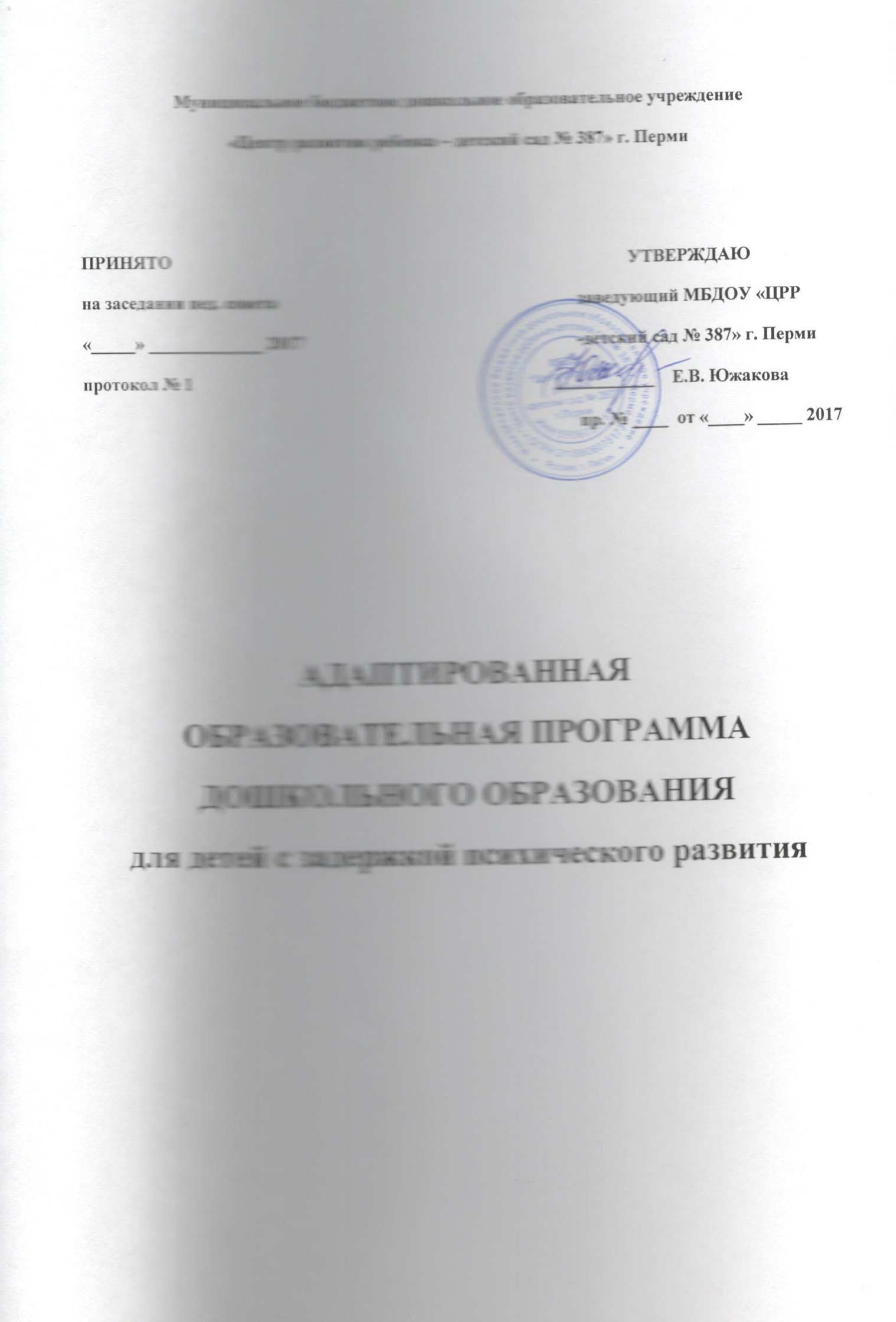 Содержание   Целевой разделПояснительная записка………………………………………………Планируемые результаты освоения программы……………………   Содержательный раздел     Содержание образования2.2.1   Содержание образования по образовательным      областям……… Содержание коррекционной работы………………………… …………….Организационный разделРежим дня………………………………………………………………Особенности организации развивающей предметно -пространственной среды………………………………………………Материально-технические обеспечения Программы………….........Целевой раздел1.1 Пояснительная записка	Муниципальное бюджетное дошкольное образовательное учреждение  ЦРР «Детский сад № 387» г Перми., в соответствии с Законом РФ «Об образовании» обеспечивает помощь семье в воспитании детей дошкольного возраста, охране и укреплении их физического и психического здоровья, развитии индивидуальных способностей и необходимой коррекции нарушений речи, психических функций.Программа  разработана в соответствии с Федеральным законом «Об образовании в Российской Федерации» от 29.12.2012 № 273-ФЗ, Федеральным государственным стандартом дошкольного образования от 17 октября 2013 г. N 1155), Санитарно-эпидемиологическими  требованиями  к устройству, содержанию и организации режима работы  дошкольных образовательных организаций» от 15 мая 2013 года №26  «Об утверждении САНПИН» 2.4.3049 -13,  и представляет собой локальный акт дошкольного  учреждения, разработанной на основе «Адаптированной примерной основной образовательной программы для дошкольников с тяжелыми нарушениями речи» ( под ред. проф. Л.В. Лопатиной) и «Примерной адаптированной основной образовательной программы для детей с задержкой психического развития»  (Баряева Л.Б., Вечканова И.Г., Гаврилушкина О.П., Яковлева Н.Н.)В программе учтены  разработки отечественных ученых в области общей и специальной педагогики и психологии. Необходимость и актуальность разработки данной программы вызвана введением в  действие  нового закона «Об образовании в Российской Федерации», который предусматривает написание каждым педагогом рабочих программ, а также отсутствием примерных утвержденных образовательных коррекционно-развивающих программ для детей с ЗПР.Данная программа обеспечивает создание оптимальных условий для:- развития эмоционально-волевой, познавательно-речевой, двигательной сфер у детей с  ЗПР;- развития позитивных качеств личности; - коррекции недостатков психологического развития и предупреждение вторичных нарушений развития;- формирования определенного круга представлений и умений, необходимых для успешной подготовки детей к обучению в общеобразовательной школе. Данная рабочая программа предназначена для работы с детьми возраста от 3 до 7  лет групп с задержкой психического развития. Программа имеет образовательную, коррекционно-развивающую направленность.  Реализация данной программы позволит создать оптимальные условия для повышения эффективности образовательной работы и коррекционно-развивающего воздействия учителя – дефектолога  в установления продуктивного взаимодействия с семьей дошкольника для максимального преодоления отставания в познавательном и речевом развитии интеллектуальном развитииМБДОУ является детским садом с  осуществлением деятельности по квалифицированной коррекции отклонений в физическом и психическом развитии воспитанников. Образовательный процесс в МБДОУ направлен на всестороннее и гармоничное развитие личности ребёнка, на реализацию потребностей воспитанников, на социальную  и психолого – эмоциональную адаптацию детей.Приоритетной деятельностью МБДОУ в группах для детей старшего дошкольного возраста является обеспечение равных стартовых возможностей для обучения детей в учреждениях начального общего образования.Цели и задачи:Программа МБДОУ, согласно федеральным государственным образовательным стандартам ДО, направлена на:развитие физических, интеллектуальных и личностных качеств детей;формирование общей культуры детей;формирование предпосылок учебной деятельности, обеспечивающих социальную успешность;сохранение и укрепление здоровья детей;коррекцию нарушений в физическом и психическом развитии детей.  Цель Программы: психолого–педагогическая поддержка позитивной социализации и индивидуализации, развития личности детей дошкольного возраста.Задачи:Осуществление ранней диагностики, определение путей профилактики и координации речевых и психических нарушений.Подбор, систематизация и совершенствование приемов и методов работы  учителя - дефектолога в соответствии с программным содержанием.Всестороннее развитие всех психических процессов с учетом возможностей, потребностей и интересов дошкольников.Обеспечение условия для социализации детей.Обеспечение информированности родителей по проблеме преодоления ЗПР у детей.Оптимального включения семьи в коррекционно-педагогический процесс.Развивать активное вовлечение родителей в образовательный процесс МБДОУ.Основные принципы построения программы:- полноценное проживание ребенком всех этапов детства (младенческого, раннего и дошкольного возраста), обогащение (амплификация) детского развития;- содействие и сотрудничество детей и взрослых, признание ребенка полноценным участником (субъектом) образовательных отношений;- поддержка инициативы детей в различных видах деятельности;- сотрудничество  с семьей;- приобщение детей к социокультурным нормам, традициям семьи, общества и государства;- формирование познавательных интересов и познавательных действий ребенка в различных видах деятельности;- возрастная адекватность дошкольного образования (соответствие условий, требований, методов возрасту и особенностям развития);- учет этнокультурной ситуации развития детей.Кроме того, в основу программы положены и  основные общедидактические принципы:Принцип системности опирается на представление о психическом развитии как о сложной функциональной системе, структурной компоненты, которой находятся в тесном взаимодействии. Системность и комплексность коррекционной работы реализуются в учебном процессе благодаря системе повторения усвоенных навыков, опоры на уже имеющиеся знания и умения, что обеспечивает поступательное психическое развитие.Принцип развития предполагает выделение в процессе коррекционной работы тех задач, которые находятся в зоне ближайшего развития ребенка.Принцип комплексности предполагает, что устранение психических нарушений должно носить медико-психолого-педагогический характер, т.е. опираться на взаимосвязь всех специалистов ДОУ. Программа предусматривает полное взаимодействие и преемственность действий всех специалистов детского учреждения и родителей дошкольников.Принцип доступности предполагает построение обучения дошкольников на уровне их реальных познавательных возможностей. Конкретность и доступность обеспечиваются подбором коррекционно-развивающих пособий в соответствии с санитарно-гигиеническими и возрастными нормами.Принцип последовательности и концентричности усвоения знаний предполагает такой подбор материала, когда между составными частями его существует логическая связь, последующие задания опираются на предыдущие. Такое построение программного содержания позволяет обеспечить высокое качество образования. Концентрированное изучения материала служит также средством установления более тесных связей между специалистами ДОУ. В результате использования единой темы на занятиях дефектолога, воспитателя, логопеда, музыкального руководителя дети прочно усваивают материал и активно пользуются им в дальнейшем. Коррекционная работа должна строится так, чтобы способствовать развитию высших психических функций: внимания, памяти, восприятия, мышления.Программа  рассчитана на 1 год обучения.Индивидуальные особенности контингента детей Образовательное учреждение осуществляет воспитание и обучение детей, обеспечивает присмотр, уход и оздоровление детей.В образовательном учреждении функционируют группы:группы компенсирующей направленности для детей дошкольного возраста с тяжёлыми нарушениями речи  (ТНР) – 4 группы. Возраст:  5-7 лет.группы компенсирующей направленности для детей дошкольного возраста с задержкой психического развития – 1 группа, возраст: 3-7 лет. Комплектование групп  детей с тяжёлыми нарушениями речи осуществляется по возрастному принципу, комплектование групп детей с ЗПР осуществляется по смешанно-возрастному принципу.Особенности развития детей с ТНР.Группу дошкольников с тяжёлыми нарушениями речи составляют, прежде всего, дети с остаточными явлениями поражения центральной нервной системы, что обуславливает частое сочетание у них стойкого речевого дефекта с различными психической деятельности. Развитие психики ребёнка с нарушениями речи подчиняется в основном тем же закономерностям, что и развитие психики ребёнка в норме. Однако системный речевой дефект часто приводит к возникновению вторичных отклонений в умственном развитии, к своеобразному формированию психических функций (память, внимание, восприятие, мышление).Общая характеристика речевого развития детей с ТНР.В классической литературе выделено 4 уровня, характеризующих речевой статус детей с общим недоразвитием речи (ОНР):Первый уровень развития речи характеризуется полным или почти полным отсутствием словесных средств общения в возрасте, когда у нормально развивающихся детей речь в основном сформирована;На втором уровне речевого развития речевые возможности детей возрастают. Дети начинают общаться не только с помощью жестов, лепетных слов, как на первом уровне, но и с помощью достаточно постоянных, хотя и искажённых в фонетическом и грамматическом отношении речевых средств.Третий уровень речевого развития характеризуется более или менее развёрнутой обиходной речью без грубых лексико-грамматических и фонетических отклонений. У детей отмечаются лишь отдельные пробелы в развитии фонетики, лексики и грамматического строя речи.Для детей четвёртого уровня речевого развития характерны нередко выраженные нарушения в лексике, фонетике, грамматике, которые чаще проявляются в процессе выполнения специальных заданий.Особенности развития детей с ЗПР- деятельность детей носит недостаточно целенаправленный характер, дети часто действуют импульсивно, легко отвлекаются, быстро утомляются, истощаются; - им характерно рассеянность внимания, слабость удержания и переключения, повышенная отвлекаемость, особенно на словесный раздражитель; - сенсорное развитие также отличается качественным своеобразием: несколько затруднен процесс восприятия (снижен темп, сужен объем, недостаточна точность зрительного, слухового, тактильно-двигательного восприятия), эталонные представления своевременно не формируются, затруднена ориентировочно-исследовательская деятельность, - отмечаются недостатки зрительно-моторной и слухо-зрительно-моторной координации, эта недостаточность проявляется в несформированности чувства ритма, трудностях в формировании пространственных ориентировок; - недостатки сенсорного развития и речи влияют на формирование сферы образов - представлений; - у детей ограничен объем памяти и снижена прочность запоминания, характерна неточность воспроизведения и быстрая утрата информации. В наибольшей степени страдает вербальная память (при правильном подходе к обучению, дети способны к усвоению некоторых мнемотехнических приемов, овладению логическими способами запоминания);- отставание отмечается на уровне всех форм мышления, однако, после получения помощи, выполняют предложенные задания на более высоком уровне; - наблюдается отставание в развитии общей и, особенно, тонкой моторики, страдает техника движений и двигательные качества, выявляются недостатки психомоторики, что влечет за собой снижение самообслуживания, изо-деятельности, конструирования;- нарушения речи при ЗПР носят системный характер и входят в структуру дефекта.1.2 Планируемые результаты освоения программы(целевые ориентиры)динамика в развитии физических, интеллектуальных, личностных качеств детей;освоение детьми специфических видов деятельности на уровне самостоятельности;взаимная социальная адаптация  детей с ограниченными возможностями;Целевые ориентирыдля  детей с ЗПРСоотносит действия, изображённые на картинке, с реальными, дорисовывает недостающие части рисунка, воссоздаёт целостное изображение предмета, соотносит форму предметов с геометрической формой, ориентируется в пространстве, дифференцирует цвета и их оттенки, описывает свойства предметов, дифференцирует звуки, группирует предметы по образцу и речевой инструкции, пользуется простой схемой, планом в процессе составления рассказа. Производит анализ проблемно – практических и наглядно - образных задач, устанавливает связи между персонажами и объектами, изображёнными на картинках; соотносит  текст с соответствующей иллюстрацией; выполняет задания на классификацию картинок; выполняет упражнения на исключение «четвёртый лишний»;осуществляет количественный счёт в прямом и обратном порядке, счёт от средних чисел ряда, порядковый счёт в пределах десяти, пересчитывать предметы и изображения при разном их расположении, определяет место числа в числовом ряду, измеряет множества используя условную мерку, имеет представление о сохранении количества, знает цифры от 0 до 9, соотносит их с числом;называет своё имя, фамилию, возраст; называет город, страну, в которой он проживает; узнаёт и показывает на картинках людей следующих профессий: врач, учитель, повар, парикмахер, продавец, почтальон, шофёр; выделяет на картинках изображения предметов мебели, транспорта, продуктов, инструментов, школьных принадлежностей и называет их; различает деревья, траву, цветы, ягоды и называет их; называет отдельных представителей диких и домашних животных, диких и домашних птиц, их детёнышей; определяет признаки 4 времён года; различает время суток: день, вечер, ночь, утро.умеет выражать свои мысли, наблюдения и эмоциональные переживания в речевых высказываниях; пользоваться в повседневном общении фразовой речью; понимает и использует в активной речи предлоги в, на, под, за, перед, около, у, из, между; использует в речи имена сущ.  глаголы в ед. и мн. числах;  глаголы в настоящем и прошедшем времени; строит фразы и рассказы по картинке, состоящие из 3-4 предложений; читает наизусть 2-3 стихотворения; отвечает на вопросы по содержанию знакомой сказки, перечисляет её основных персонажей; знает 1-2 считалки, умеет завершить потешку или поговорку; планирует в речи свои ближайшие действия.Составляет предложения из 2х и более слов (длинные и короткие предложения) по действиям детей с игрушками,  сюжетным картинкам; определяет количество слов в предложении  и место слов в предложении; делит слова на слоги (части), определяет количество слогов в слове; определяет первый звук в слове, соотносит звук с буквой.Предполагаемый результат работы психолого-педагогической службы.Программа помогает младшим дошкольникам адаптироваться в детском саду, снизить уровень ситуативной тревожности, агрессивности, учиться выражать свои эмоции и чувства социально приемлемыми способами.Программа помогает старшим дошкольникам развить социальные умения и навыки сформировать основы самопринятия, снизить уровень личностной тревожности, агрессивности, сформировать позитивное отношение к поступлению в школу, повысить учебную  мотивацию.Содержательный раздел   Содержание образования2.1.1. Содержание образования по образовательным областямФизическое  развитие:включает приобретение опыта в следующих видах деятельности детей: двигательной, в том числе связанной с выполнением упражнений, направленных на развитие таких физических качеств, как координация и гибкость; способствующих правильному формированию опорно-двигательной системы организма,  развитию равновесия, координации движения, крупной и мелкой моторики обеих рук, а также с правильным, не наносящем ущерба организму, выполнением основных движений (ходьба, бег, мягкие прыжки, повороты в обе стороны), формирование начальных представлений о некоторых видах спорта, овладение подвижными играми с правилами; становление целенаправленности и саморегуляции в двигательной сфере; становление ценностей здорового образа жизни, овладение его элементарными нормами и правилами (в питании, двигательном режиме, закаливании, при формировании полезных привычек и др.)Физическое развитие реализуется через формирование у детей начальных представлений о здоровом образе жизни и через физическую культуру.Формирование у детей начальных представлений о здоровом образе жизни   обеспечивать равные возможности для полноценного развития каждого ребенка независимо от психофизиологических и других особенностей (в том числе ОВЗ);охранять и укреплять физическое и психическое здоровье детей, в том числе их эмоциональное благополучие;создавать условия, способствующее правильному формированию опорно-двигательной системы и других систем организма;формировать ценности здорового образа жизни, относящиеся к общей культуре личности; овладевать его элементарными нормами и правилами (в питании, двигательном режиме, закаливании, при формировании полезных привычек и др.);оказывать помощь родителям (законным представителям) в охране и укреплении физического и психического здоровья детейФизическая культура направлена на решение следующих задач:овладевать основными движениями и развивать разные формы двигательной активности ребенка;развивать крупную и мелкую моторику;поддерживать  инициативу  и  самостоятельность  детей  в  двигательной  деятельности  и организовывать виды деятельности, способствующие физическому развитию;формировать готовность и интерес к участию в подвижных играх и соревнованиях;формировать физические качества (выносливость, гибкость и др.)Социально-коммуникативное развитие:направлено на усвоение норм и ценностей, принятых в обществе, включая моральные и нравственные ценности; развитие общения и взаимодействия ребенка со взрослыми и сверстниками; становление самостоятельности, целенаправленности и  саморегуляции собственных действий; развитие социального и эмоционального интеллекта, эмоциональной  отзывчивости,  сопереживания, формирование готовности к совместной деятельности со сверстниками, формирование уважительного отношения и чувства принадлежности к своей семье и к сообществу детей и взрослых в Организации; формирование позитивных установок к различным видам труда и творчества; формирование основ безопасного поведения в быту, социуме, природе.Направлено на решение следующих задач:приобщать к социокультурным нормам традициям семьи, общества и государства;формировать представление о малой родине и Отечестве, многообразии стран и народов мира;формировать общую культуру личности детей, развитие их социальных и нравственных качеств;поддерживать инициативу, самостоятельность и ответственность ребенка в различных видах деятельности;Социализация, развитие общения, нравственное воспитание. Усвоение норм и ценностей, принятых в обществе, воспитание моральных и нравственных качеств ребенка, формирование умения правильно оценивать свои поступки и поступки сверстников.Развитие общения и взаимодействия ребенка с взрослыми и сверстниками, развитие социального и эмоционального интеллекта, эмоциональной отзывчивости, сопереживания, уважительного и доброжелательного отношения к окружающим.Формирование готовности детей к совместной деятельности, развитие умения договариваться, самостоятельно разрешать конфликты со сверстниками.Ребенок в семье и сообществе, патриотическое воспитание. Формирование образа Я, уважительного отношения и чувства принадлежности к своей семье и к сообществу детей и взрослых в организации; формирование гендерной, семейной, гражданской принадлежности; воспитание любви к Родине, гордости за ее достижения, патриотических чувств.Самообслуживание, самостоятельность, трудовое воспитание. Развитие навыков самообслуживания; становление самостоятельности, целенаправленности и саморегуляции собственных действий.Воспитание культурно-гигиенических навыков.Формирование позитивных установок к различным видам труда и творчества, воспитание положительного отношения к труду, желания трудиться.Воспитание ценностного отношения к собственному труду, труду других людей и его результатам. Формирование умения ответственно относиться к порученному заданию (умение и желание доводить дело до конца, стремление сделать его хорошо).Формирование первичных представлений о труде взрослых, его роли в обществе и жизни каждого человека.Формирование основ безопасности. Формирование первичных представлений о безопасном поведении в быту, социуме, природе. Воспитание осознанного отношения к выполнению правил безопасности.Формирование осторожного и осмотрительного отношения к потенциально опасным для человека и окружающего мира природы ситуациям.Формирование представлений о некоторых типичных опасных ситуациях и способах поведения в них.Формирование элементарных представлений о правилах безопасности дорожного движения; воспитание осознанного отношения к необходимости выполнения этих правил.Речевое развитие:включает владение речью как средством общения и культуры; обогащение активного словаря; развитие связной, грамматически правильной диалогической и монологической речи; развитие речевого творчества; развитие звуковой и интонационной культуры  речи, фонематического слуха; знакомство с книжной культурой, детской литературой, понимание на слух текстов различных жанров детской литературы; формирование звуковой аналитико-синтетической активности как предпосылки обучения грамоте.Речевое развитие направлено на решение следующих задач:    Развитие речи. Развитие свободного общения с взрослыми и детьми, овладение конструктивными способами и средствами взаимодействия с окружающими.Развитие всех компонентов устной речи детей: грамматического строя речи, связной речи — диалогической и монологической форм; формирование словаря, воспитание звуковой культуры речи.Практическое овладение воспитанниками нормами речи.Художественная литература. Воспитание интереса и любви к чтению; развитие литературной речи.Воспитание желания и умения слушать художественные произведения, следить за развитием действия.Художественно-эстетическое развитие:Художественно-эстетическое развитие предполагает развитие предпосылок целостно-смыслового восприятия и понимания искусства (словесного, музыкального и изобразительного), мира природы, становления эстетического отношения к окружающему миру; формирование элементарных представлений о видах искусства; восприятие музыки, художественной литературы, фольклора; реализация самостоятельной творческой деятельности детей (изобразительной, конструктивно-модельной, музыкальной и др.).Художественно-эстетическое развитие направлено на решение следующих задач:Приобщение к искусству. Развитие  эмоциональной восприимчивости и отклика на литературные и музыкальные произведения, красоту окружающего мира, произведения искусства. Приобщение детей к народному и профессиональному искусству, через ознакомление с лучшими образцами отечественного и мирового искусства, понимание его содержания. Формирование элементарных представлений о видах и жанрах искусства, средствах выразите6льности в различных видах искусства.Изобразительная деятельность. Развитие совершенствования умений в рисовании, лепке, аппликации, художественном труде. Воспитание эмоциональной отзывчивости при восприятии произведений изобразительного искусства. Воспитание желания и умения взаимодействовать со сверстниками при создании коллективных работ.Конструктивно-модельная деятельность. Приобщение к конструированию; развитие интереса к конструктивной деятельности, знакомство с различными видами конструкторов. Воспитание умения работать коллективно, объединять свои поделки в соответствии с общим замыслом, договариваться, кто какую часть работы будет выполнять.Музыкальная деятельность. Приобщение к музыкальному искусству, развитие предпосылок ценностно-смыслового восприятия и понимания музыкального искусства; формирование основ музыкальной культуры.ознакомление с элементарными музыкальными понятиями, жанрами, воспитание эмоциональной отзывчивости при восприятии музыкальных произведений.Развитие музыкальных способностей: поэтического и музыкального слуха, чувство ритма, музыкальной памяти; формирование песенного, музыкального вкуса.Воспитание интереса к музыкально-художественной деятельности и совершенствование умений в этом виде деятельности.Развитие детского музыкально-художественного творчества, реализациям самостоятельной творческой деятельности детей, удовлетворение потребности в самовыражении.Познавательное развитие:предполагает развитие интересов детей, любознательности и познавательной мотивации; формирование познавательных действий, становление сознания; развитие воображения и творческой активности; формирование первичных представлений о себе, других людях, объектах окружающего мира, о свойствах и отношениях объектов окружающего мира (форме, цвете, размере, материале, звучании, ритме, темпе, количестве, числе, части и целом, пространстве и времени, движении и покое, причинах и следствиях и др.), о малой родине и Отечестве, представлений о социокультурных ценностях нашего народа, об отечественных традициях и праздниках, о планете Земля какобщем доме людей, об особенностях ее природы, многообразии стран и народов мира.Познавательное развитие направлено на решение следующих задачРазвитие познавательно-исследовательской деятельности. Развитие познавательных интересов детей, расширение опыта ориентировки в окружающем, сенсорное развитие, развитие любознательности и познавательной мотивации; формирование познавательных действий, становление сознания; развитие воображения и творческой активности; формирование первичных представлений об объектах окружающего мира, о свойствах и отношениях объектов окружающего мира  (форме, цвете, размере, материале, звучании, ритме, темпе, причинах и следствиях и др.).Развитие восприятия, внимания, памяти, наблюдательности, способности анализировать, сравнивать, выделять характерные, существенные признаки предметов и явлений окружающего мира; умения устанавливать простейшие связи между предметами и явлениями, делать простейшие обобщения.Приобщение к социокультурным ценностям. Ознакомление с окружающим социальным миром, расширение кругозора детей, формирование целостной картины мира.Формирование первичных представлений о малой родине и Отечестве, представлений о социокультурных ценностях нашего народа, об отечественных традициях и праздниках.Формирование элементарных представлений о планете Земля как общем доме людей, о многообразии стран и народов мира.Формирование элементарных математических представлений. Фор-мирование элементарных математических представлений, первичных представлений об основных свойствах и отношениях объектов окружающего мира: форме, цвете, размере, количестве, числе, части и целом, пространстве и времени.Ознакомление с миром природы. Ознакомление с природой и природными явлениями. Развитие умения устанавливать причинно-следственные связи между природными явлениями. Формирование первичных представлений о природном многообразии планеты Земля. Формирование элементарных  экологических представлений. Формирование понимания того, что человек — часть природы, что он должен беречь, охранять и защищать ее, что в природе все взаимосвязано, что жизнь человека на Земле во многом зависит от окружающей среды. Воспитание умения правильно вести себя в природе. Воспитание любви к природе, желания беречь ее.                        2.1.2. Содержание коррекционной работыОбразовательная деятельность по программе дошкольного образования в ДОО в соответствии с приказом Минобрнауки России от 30.08.2013 № 1014 «Об утверждении Порядка организации и осуществления образовательной деятельности по основным общеобразовательным программамВ группах компенсирующей направленности реализуется Адаптированная образовательная программа дошкольного образования для детей с ОВЗ с учетом особенностей их психофизического развития, индивидуальных возможностей, обеспечивающая коррекцию нарушений развития и социальную адаптацию.Коррекционная работа направлена:на обеспечение коррекции нарушений речи, оказание квалифицированной помощи в освоении программы;освоение детьми с ОВЗ программы, их разностороннее развитие с учетом возрастных и индивидуальных особенностей и особых образовательных потребностей, социальной адаптацииВ детском саду функционируют 5 групп компенсирующей направленности для детей от 4 лет до 7 лет, в которых занимаются с детьми воспитатели, учителя-логопеды, учитель-дефектолог, музыкальный руководитель, педагог-психолог.Структура организованных форм обучения разработана с учетом специфики  развития детей дошкольного возраста c тяжелыми нарушениями речи, с задержкой психического развития.          Режим компенсирующих  групп, длительность пребывания в них дошкольников, а также  учебные нагрузки не превышают нормы предельно допустимых нагрузок, определенных на основе рекомендаций органов здравоохранения.Содержание коррекционной работы направлено на выравнивание речевого и психофизиологического развития детей с общим недоразвитием речи с задержкой психического развития и оказание помощи детям этой категории в освоении общеобразовательной программы. В неделю предусматривается пять комплексных коррекционно-развивающих видов деятельности для развития мелкой моторики, внимания, памяти, различных видов восприятия, не за счет времени отводимого на прогулку или сон.Содержание индивидуальной и подгрупповой коррекционной работы обеспечивает:•	выявление особых образовательных потребностей детей с общим недоразвитием речи и с задержкой психического развития;•	осуществление индивидуально ориентированной психолого-медико-педагогической помощи детям с общим недоразвитием речи и с задержкой психического развития с учетом особенностей психофизического развития и индивидуальных возможностей детей (в соответствии с рекомендациями психолого-медико-педагогической комиссии);•	возможность освоения детьми с общим недоразвитием речи и с задержкой психического развития основной общеобразовательной и дополнительных  программ и их интеграции в образовательном учреждении.Основные направления деятельности учителя-дефектолога:своевременная систематическая медико-психолого-педагогическая помощь детям с отклонениями в развитии;консультативно-методическая поддержка их родителей в организации воспитания и обучения детей;социальная адаптация детей с отклонениями в развитии и формирование у них предпосылок учебной деятельности.Основные задачи работы учителя-дефектологасоциальная адаптация детей в коллективе;развитие интеллектуальных способностей детей, восприятия, внимания, памяти, мышления и воображения;формирование коммуникативных способностей;формирование умения сотрудничать;способствовать необходимой коррекции нарушений речи детей;обеспечение стартовых возможностей при поступлении детей в массовые школы;создание развивающей предметно-пространственной среды и условий для обогащенной, разнообразной деятельности детей;взаимодействие с семьями воспитанников для обеспечения полноценного, гармоничного развития детей, выработки компетентной педагогической позиции по отношению к собственному ребенку.Организация образовательного процессаСоздание в группе условий для развития различных видов деятельности с учетом возможностей, интересов, потребностей самих детей. Это направление обеспечивается организацией целостной системы  коррекционно-педагогического воздействияПриоритетные направления работы с детьми:коррекция психологических функций ребенка;формирование способов освоения общественного опытасоциализация ребенка  Образовательный процесс включает:расширение традиционных видов детской деятельности и обогащение их новым содержаниемреализацию личностно-ориентированного подхода к воспитанию и обучению детей через изменения содержания обучения  и совершенствование методов и приемов работыОсновные направления деятельности педагога - психолога:получение информации об уровне психического развития детей, выявление индивидуальных особенностей и проблем участников воспитательно-образовательного процесса.предотвращение возможных проблем в развитии и взаимодействии участников воспитательно-образовательного процесса.создание условий для раскрытия потенциальных возможностей ребенка, коррекция отклонений психического развития.;оптимизация взаимодействия участников воспитательно-образовательного процесса и оказание им психологической помощи  при выстраивании и реализации  индивидуальной программы воспитания и развития.создание условий для повышения психологической компетентности педагогов, администрации ДОУ и родителей.Основные задачи работы педагога - психолога:Помочь ребенку поверить в собственные силы, развить его творческие способности.- Устранить искажение эмоционального реагирования и стереотипов поведения,    наладить полноценные контакты ребенка со сверстниками.- сформировать основы позитивной Я – концепции ребенка.-  развивать способность ребенка к эмпатии.- помочь ощутить  собственную ценность, умение принимать себя таким, какой ты есть;- научить детей реально, объективно оценивать себя, свои возможности и поступки;- научить понимать и уважать другие точки зрения;- сформировать умение анализировать полученный опыт, выражать и обсуждать   полученные впечатления;- сформировать умение разрешать конфликты с позиции ненасилия;- формировать  позитивное отношение к себе и окружающим.- способствовать развитию основных когнитивных процессов память, внимание, мышление.Обеспечение в МБДОУ комплексного подхода к коррекции нарушений у детей дошкольного возраста.	Устранение речевых нарушений у детей требует комплексного подхода, объединения усилий всех специалистов ГДОУ, поскольку речевые нарушения связаны с целым рядом причин как биологического, так психологического и социального характера. Комплексный подход предполагает сочетание коррекционно-педагогической и лечебно-оздоровительной работы, направленной на нормализацию всех сторон речи, развитие моторики и познавательных психических процессов, воспитание личности ребенка и оздоровление организма в целом. Поэтому, учитывая индивидуальные особенности каждого ребенка с нарушениями речи, специалисты ГДОУ намечают единый комплекс совместной коррекционно-педагогической работы, направленной на формирование и развитие двигательной, интеллектуальной, речевой и социально-эмоциональной сфер развития личности ребенка-дошкольника.	Каждый ребенок, имеющий те или иные отклонения в развитии, нуждается в эффективной и скоростной реабилитации, которая позволяет ему максимально быстро преодолеть нарушения развития. Это возможно лишь при условии формирования в ГБДОУ вокруг каждого такого ребенка единого коррекционно-развивающего пространства, поддерживать которое призваны учитель-логопед, учитель-дефектолог, воспитатели группы, медицинский персонал, педагог-психолог, инструктор по физической культуре, музыкальный руководитель, семья. Коррекционная работа с детьми строится последовательно и постепенно – от простого к сложному, от исправления недостатка к достаточно длительной автоматизации, являющейся залогом успеха всей коррекционной работы. Взаимодействие воспитателей и специалистов в организации коррекционной работы	Планирование и организация четкой, скоординированной работы учителя-логопеда, учителя-дефектолога и воспитателей групп, дети которых посещают коррекционные занятия, осуществляется в следующих направлениях:1.) коррекционно-воспитательное;2.) общеобразовательное.	Воспитатель совместно со специалистами участвует в исправлении у детей речевых нарушений, а также связанных с ними внеречевых познавательных психических процессов. Воспитатели знают характер этих нарушений и владеют основными приемами коррекционного воздействия для исправления некоторых из них. В логопедической группе коррекционное направление работы является ведущим, а общеобразовательное – подчиненным.	У большинства детей группы компенсирующей направленности есть отклонения и в других компонентах языковой системы: дети испытывают лексические затруднения, имеют характерные грамматические и фонематические ошибки, что отражается в связной речи и сказывается на ее качестве. Для многих детей характерна недостаточная сформированность внимания, памяти, словесно-логического мышления, пальцевой и артикуляционной моторики. В связи с этим основными задачами в работе учителя-логопеда и воспитателей в преодолении речевых нарушений являются всесторонняя коррекция не только речи, но и тесно связанных с нею неречевых процессов и формирование личности ребенка в целом. Совместная коррекционно-логопедическая работа воспитателя и учителя-логопеда в ДОУ осуществляется следующим образом:•	учитель-логопед формирует у детей первичные речевые навыки;•	воспитатель закрепляет сформированные речевые навыки.Деятельность учителя-логопеда направлена на:•	Изучение уровня речевых, познавательных и индивидуально-личностных особенностей детей; определение основных направлений и содержания коррекционно-логопедической работы с каждым ребенком.•	Формирование правильного речевого дыхания, чувства ритма и выразительности речи; работа над просодической стороной речи.•	Коррекция звукопроизношения.•	Совершенствование фонематического восприятия и навыков звукового анализа и синтеза.•	Устранение недостатков слоговой структуры слова.•	Обучение грамоте.•	Отработка новых лексико-грамматических категорий.•	Развитие связной речи и речевого общения.•	Предупреждение нарушений письма и чтения.•	Развитие психических функций.В функции воспитателя компенсирующей группы входит:•	Учет лексической темы при проведении всех занятий в группе в течение недели.•	Пополнение, уточнение и активизация словарного запаса детей по текущей лексической теме в процессе всех режимных моментов.•	Систематический контроль за поставленными звуками и грамматической правильностью речи детей в процессе всех режимных моментов.•	Включение отработанных грамматических конструкций в ситуации естественного общения детей.•	Формирование связной речи (заучивание стихотворений, потешек, текстов; знакомство с художественной литературой; работа над пересказом и составлением всех видов рассказывания).•	Закрепление речевых навыков на индивидуальных занятиях с ребенком по заданию учителя-логопеда.•	Развитие понимания речи, внимания, памяти, логического мышления, воображения в игровых упражнениях на правильно произносимом речевом материале.•	Развитие мелкой моторики и конструктивного праксиса.•	Развитие игровой и театрализованной деятельности.•	Развитие пространственных, временных и элементарных математических представлений.Перед началом коррекционно-логопедических занятий учитель-логопед проводит диагностическое обследование детей: оно длится в течение месяца (сентябрь). Учитель-логопед вместе с воспитателем осуществляет целенаправленное наблюдение за детьми в разных видах деятельности, выявляет структуру речевого нарушения, особенности поведения, личностные характеристики детей. 	Заканчивая обследование, учитель-логопед оформляет соответствующую документацию:•	речевую карту на каждого ребенка;•	тетрадь для связи работы учителя-логопеда и воспитателей;•	рабочая тетрадь учителя-логопеда для ежедневных и еженедельных планов занятий;•	тетрадь записи домашних заданий для каждого ребенка;•	перспективный план работы на год. Совместно с воспитателем учитель-логопед оформляет родительские уголки, участвует в подготовке и проведении педагогических советов и родительских собраний. После обследования проводится организационное родительское собрание, на котором дается логопедическая и психолого-педагогическая характеристика детей, объясняются необходимость комплексного лечебно-оздоровительного и педагогического воздействия на них, объясняется содержание и этапность коррекционно-развивающей логопедической работы.Основные требования к организации в ДОУ логопедических занятий с детьми, имеющими речевые нарушения:•	занятия отражают основные задачи коррекционно-педагогического воздействия на речь и личность ребенка;•	занятия проводятся по схеме: последовательно, поэтапно; с учетом основных дидактических принципов, индивидуальных особенностей; с опорой на сознательность и активность детей; с использованием дидактических пособий, наглядных средств обучения;•	занятия согласовываются с требованиями образовательной программы;•	на занятиях происходит тренировка правильной речи;•	занятия поддерживают у ребенка хорошее настроение, бодрость, уверенность в своих силах;•	на занятиях с такими детьми постоянно присутствуют образцы правильной речи самого логопеда, успешно занимающихся детей; магнитофонные и аудио записи и др.;•	занятия проводятся на фоне доброжелательного отношения окружающих к ребенку с речевыми нарушениями и правильного его воспитания.Учитель-логопед проводит коррекционно-логопедические занятия ежедневно в утренние часы. Эти занятия могут быть фронтальными (максимум 12 детей) и подгрупповыми (2-4 ребенка, детей). Кроме того в ДОУ проводятся индивидуальные занятия по коррекции нарушений звукопроизношения (например, автоматизация звуков).Воспитатель проводит ежедневные занятия со всеми детьми группы. На фронтальных занятиях, предусмотренных образовательной программой, у детей закрепляются навыки пользования самостоятельной речью. Учитель-логопед и воспитатель, каждый на своих занятиях, решают следующие коррекционно-логопедические задачи:•	воспитание усидчивости, внимания, подражательности;•	обучение детей выполнению правил игры (формирование механизмов произвольной регуляции);•	формирование плавности, длительности выдоха; мягкой голосоподачи; ощущение расслабления мышц конечностей, шеи, туловища, лица;•	обучение детей элементам логопедической ритмики;•	коррекция нарушений звукопроизношения; развитие лексико-грамматической стороны речи, фонематических процессов.На коррекционно-логопедических занятиях используются дидактические игры, игры с пением, элементы игр-драматизаций, подвижные игры с правилами. На индивидуальном занятии воспитатель реализует программу, разработанную учителем-логопедом специально для каждого ребенка, которая обычно включает в себя:•	упражнения на развитие артикуляционного аппарата;•	упражнения на развитие мелкой моторики пальцев рук;•	упражнения на автоматизацию и дифференциацию поставленных логопедом звуков, и контроль за ними;•	работа над речевым дыханием, плавностью и длительностью выдоха;•	лексико-грамматические задания и упражнения на развитие связной речи;•	совершенствование фонематических представлений, развитие навыков звукового анализа и синтеза.Основные средства и способы организации коррекционно- логопедической работы воспитателя:•	артикуляционная гимнастика (с элементами дыхательной и голосовой);•	пальчиковая гимнастика выполняется в комплексе с артикуляционной 3-5 раз в день;•	корригирующая гимнастика для профилактики нарушений осанки и стопы: выполняется ежедневно после сна;•	индивидуальные занятия воспитателя по заданию учителя-логопеда, закрепляющие звукопроизношение.Содержание данных занятий определено программой коррекционно-логопедической работы:	а) проговаривание слогов, слов, предложений на закрепляемый звук;	б) повторение скороговорок, коротких рассказов, стихов;	в) упражнение в звуко-слоговом анализе и синтезе;	г) повторение лексико-грамматических упражнений;	д) упражнения на развитие внимания, памяти, мышления.Отличительной особенностью фронтальных занятий в компенсирующей группе является то, что кроме образовательных и воспитательных задач перед ним стоят и специальные коррекционные задачи, непосредственно связанные с темой каждого занятия.	Лексическая тема, которую отрабатывает на своих занятиях логопед, находит продолжение на занятиях воспитателя и при организации в группе разнообразной деятельности детей вне занятий. В начале учебного года учитель-логопед составляет перспективно-тематический план коррекционно-логопедической работы, который обязательно согласовывается с воспитателем. Лексические темы подбираются и сочетаются таким образом, чтобы материал, усвоенный при изучении одних тем, обобщался и расширялся при изучении других. Например, темы «Фрукты и овощи», «Грибы и ягоды» находят свое отражение и продолжение в теме «Осень», а темы «Зимующие птицы» и «Дикие животные» - в теме «Зима». Либо они согласуются таким образом, чтобы пройденный материал повторялся, закреплялся в следующей теме. Продолжительность индивидуального речевого занятия воспитателя с ребенком, имеющим нарушения в речевом развитии. 10-15 минут.Роль специалистов в коррекционно-образовательном процессе.1.	Медицинский персонал ДОУ:•	участвует в выяснение анамнеза ребенка;•	дает родителям направление на консультацию и лечение у медицинских специалистов;•	контролирует своевременность прохождения назначенного лечения или профилактических мероприятий;•	участвует в составлении индивидуального образовательного маршрута.2.	Воспитатель на занятиях по физкультуре:•	работает над развитием мелкой и общей моторики детей;•	формирует правильное дыхание;•	проводит коррекционную гимнастику по развитию умения напрягать или расслаблять мышечный аппарат;•	развивает у дошкольников координацию движений.3.	Музыкальный руководитель:•	развивает у детей музыкальный и речевой слух;•	обеспечивает развитие способности принимать ритмическую сторону музыки, движений, речи;•	формирует правильное фразовое дыхание;•	развивает силу и тембр голоса и т.д.Функции персонала ДОУ в организации коррекционно-развивающей работы.1.	Учитель-логопед:•	Обеспечение гибкого, щадящего режима.•	Обогащение словарного запаса, формирование лексико-грамматического строя речи.•	Формирование звукопроизношения с использованием оздоровительных технологий. •	Гимнастика артикуляционная, пальчиковая, дыхательная, для глаз.•	Самомассаж языка, лица; физкультминутки, упражнения на релаксацию.•	Работа с воспитателями и родителями.2.	Воспитатель:•	Обеспечение гибкого оздоровительного режима.•	Наблюдение за динамикой развития детей.•	Поддержка задач коррекционно-логопедической работы под руководством учителя-логопеда.•	Использование оздоровительных технологий.•	Работа с родителями.3.	Медицинский персонал:•	Вакцинация, витаминизация, медикаментозная помощь.•	Лечебно-профилактические мероприятия.•	Закаливание.•	Формирование двигательного режима.Взаимодействие учителя-логопеда с родителями.	Задача учителя-логопеда – помочь родителям осознать свою роль в процессе развития ребенка, вооружить определенными методами и приемами преодоления речевого нарушения, наполнить конкретным содержанием домашние задания с детьми по усвоению и закреплению полученных знаний.	В начале учебного года по результатам проведенной стартовой психолого-педагогической и логопедической диагностики с родителями детей, у которых были выявлены речевые нарушения, логопедом проводятся индивидуальные консультации, на которых в деликатной форме родителям разъясняется речевой диагноз ребенка; даются подробные рекомендации о том, к кому из специалистов необходимо обратиться дополнительно.	В индивидуальных беседах с родителями учитель-логопед раскрывает структуру дефекта и намечает пути наиболее быстрого его устранения. Родителям рассказывается об особенностях речевого нарушения именно их ребенка, как нужно с ним заниматься и на что следует в первую очередь обращать внимание.	Непрерывное взаимодействие учителя-логопеда с родителями осуществляется с помощью коллективной, индивидуальной и наглядной форм работы.	В ДОУ реализуются следующие коллективные формы работы учителя-логопеда с семьей:•	групповые родительские собрания;•	консультации, семинары, беседы.Наиболее актуальными темами для консультаций, семинаров, бесед, которые интересуют родителей, являются следующие:•	«Артикуляционная гимнастика»;•	«Развитие мелкой моторики»;•	«Выполнение домашнего задания»;•	«Развитие внимания и мышления»;•	«Речевые игры дома»;•	«Как следить за автоматизацией звуков домашних условиях»;•	«Как учить звуко-буквенному анализу».К родительским собраниям, консультациям, семинарам, беседам готовится специальное оборудование, организовывается выставка дидактических пособий.	Наглядная форма работы учителя-логопеда ДОУ с семьей – библиотека игр и упражнений – является стимулом к активному участию родителей в коррекционно-логопедическом процессе. Родители имеют возможность воспользоваться подобранным учителем-логопедом практическим материалом.	Проводимая индивидуальная работа с родителями позволяет установить более тесный контакт с родителями, выявить потребности родителей в коррекционно-педагогических знаниях; проблемы, которые их волнуют. После каждого диагностического занятия родители приглашаются на индивидуальные беседы для ознакомления с результатами, получают советы, необходимые практические рекомендации.	Эффективными являются индивидуальные практикумы по обучению родителей совместным формам деятельности, которые носят коррекционно-логопедическую направленность (это различные виды продуктивной деятельности, артикуляционная гимнастика, развитие связной речи, формирование звукопроизношения). Для проведения таких практикумов учителем-логопедом заранее готовятся «опорные» карточки, схемы. Таблицы.	Важной формой взаимодействия учителя-логопеда с родителями является тетрадь домашних заданий. Она заполняется 2-3 раза в неделю, для того, чтобы занятия в семье проводились систематично. В зависимости от специфики нарушения речи каждого конкретного ребенка, задания в тетради даются не только по звукопроизношению, но и по формированию словаря, грамматических умений и навыков, на развитие внимания и памяти, обучение грамоте.Содержание коррекционной  работы учителя-дефектологаЦели и задачи Ведущие цели:   контроль за ходом психического развития ребенка с ОВЗ и проведение своевременной и систематической психолого-педагогической помощиконсультативно-методическая поддержка родителей в ходе организации воспитания и обучения ребенка с ОВЗмаксимально возможное, в силу имеющихся особенностей, развитие и адаптация в социальной, учебной и бытовой сферахЗадачи:развивать у детей интерес к окружающему миру, формировать у детей систему знаний и обобщенных представлений об окружающей действительности стимулировать развитие познавательной активности;развивать познавательные процессы и функции: восприятие, внимание, память, мышление;развивать элементарную наблюдательность детей, их желание и умение наблюдать за изменениями, происходящими в окружающем мире;учить устанавливать причинно-следственные связи;развивать сенсорно-перцептивные способности детей;закреплять умение детей определять пространственное расположение предметов относительно себя, ориентироваться на листе бумаги;продолжать формировать элементарные математические представления;развивать мелкую моторику, координацию обеих рук, зрительно-двигательную координацию детей;повышать речевую активность детей, развивать коммуникативную функцию их речи на занятиях, в играх, в бытовых ситуациях, стимулировать детей к общению с взрослыми и  сверстниками;учить детей элементарным операциям внутреннего программирования с опорой на реальные действия на вербальном и невербальном уровнях;продолжать учить детей элементарному планированию, выполняя какие-либо действия с помощью взрослого и самостоятельно;обогащать и совершенствовать умения детей играть с предметными и образными игрушками, развивать способность детей брать на себя роль и действовать в соответствии с нею, закреплять умение детей играть совместно с взрослым и сверстниками в различные игры;стимулировать развитие эмоционально-волевой сферы детей.социальная адаптация детей с ограниченными возможностями здоровья регулярное динамическое наблюдение за детьми для определения    эффективности реализации  программыподготовка к школьному обучению с учетом индивидуальных способностей каждого ребенкавзаимодействие с семьями воспитанников для обучения родителей отдельным психолого-педагогическим приемам, способствующим повышению эффективности воспитания ребенка, стимулирующим его активность, формирующим его самостоятельностьпреодоление  отклонений в развитии познавательной сферы, поведения и личности детей, а так же развитие у детей  компенсаторных механизмовСистема принципов  в работе с детьми с задержкой психического развития.Успешность коррекционно-развивающей деятельности обеспечивается реализацией следующих принципов. 1. Системность коррекционных, профилактических и развивающих задач. Соблюдение означенного принципа не позволяет ограничиваться решением лишь актуальных на сегодняшний день трудностей и требует учета ближайшего прогноза развития ребенка и создания благоприятных условий для наиболее полной реализации его потенциальных возможностей. Иными словами, задачи коррекционной программы должны быть сформулированы как система задач трех уровней: коррекционного (исправление отклонений, нарушений развития, разрешение трудностей); профилактического; развивающего (оптимизация, стимулирование и обогащение содержания развития).2. Единство диагностики и коррекции. Этот принцип отражает целостность процесса оказания коррекционной психолого-педагогической помощи ребенку. Он предполагает обязательное комплексное диагностическое обследование ребенка и на основе его результатов определение целей и задач индивидуальной коррекционно-развивающей программы. При этом осуществляется постоянный контроль за развитием лексико-грамматического строя, связного высказывания ребенка, за его деятельностью, поведением, динамикой его эмоциональных состояний, чувств и переживаний, что позволяет внести необходимые коррективы в обучающие программы.3. Приоритетность коррекции каузального типа. В зависимости от цели и направленности можно выделить два типа коррекции: симптоматическую и каузальную. Симптоматическая коррекция направлена на преодоление внешних проявлений трудностей развития. Каузальная – предполагает устранение причин, лежащих в основе трудностей воспитания и развития. При несомненной значимости обоих типов коррекции приоритетной следует считать каузальную. 4. Деятельностный принцип коррекции. Данный принцип означает, что генеральным способом коррекционно-развивающего воздействия является организация активной деятельности ребенка и создание оптимальных условий для ориентировки ребенка в конкретной ситуации. 5. Учет возрастно-психологических и индивидуальных особенностей ребенка. Согласно этому принципу следует учитывать соответствие хода развития ребенка, психического и личностного, нормативному, памятуя в то же время об уникальности, неповторимости, своеобразии каждой личности. 6. Активное привлечение ближайшего социального окружения к работе с ребенком. Перенос нового позитивного опыта, полученного ребенком на коррекционных занятиях, в реальную жизненную практику возможен лишь при условии готовности ближайших партнеров ребенка принять и реализовать новые способы общения и взаимодействия с ним, поддержать ребенка в его саморазвитии и самоутверждении. Перечисленные принципы позволяют наметить стратегию и направления коррекционно-развивающей деятельности и прогнозировать степень ее успешности, они дают возможность обеспечить целостность, последовательность и преемственность задач и содержания обучающей и развивающей деятельности. Кроме того, их учет позволяет обеспечить комплексный подход к устранению у ребенка общего недоразвития речи, поскольку таким образом объединяются усилия педагогов разного профиля – логопеда , дефектолога , воспитателя, музыкального руководителя, инструктора по физической культуре.Этапы коррекционной работы с детьмиКоррекционная работа в течение учебного года разделена на периоды. Сентябрь-октябрь-ноябрь – первый период коррекционно-развивающего обученияДекабрь-январь-февраль- второй период коррекционно-развивающего обученияМарт-апрель- май- третий период коррекционно-развивающего обучения      В первые три недели сентября проходит адаптационный период и диагностика (обследование и заполнение карт развития детей), составление плана работы и индивидуальных маршрутов детей. В январе проводится диагностическое обследование  для выявления эффективности проводимой коррекции и  внесения изменений в планирование работы с учетом результатов диагностики. В мае  - контрольное диагностическое обследование детей        Коррекционная  работа  с  детьми  проводится  индивидуально  и  подгруппами. Планирование работы с детьми всех уровней осуществляется по индивидуальному коррекционно-развивающему плану, при составлении которого учитываются психические и физические возможности каждого ребенка, по всем видам деятельности, указанным в программе. Продолжительность непрерывной непосредственно образовательной деятельности для детей в соответствии СанПиН 2.4.1.3049-13 «Санитарно-эпидемиологические требования к устройству, содержанию и организации режима работы в дошкольных организациях»:от 4 до 5 лет - не более 15 минут, от 5 до 6 лет - не более 20 минут, от 6 до 7 лет - не более 20-25 минут.      В середине времени, отведенного на непрерывную образовательную деятельность, проводится физкультминутка. Перерывы между периодами непрерывной образовательной деятельности - не менее 10 минут. Занятия  проводятся учителем-дефектологом  в  соответствии  с  расписанием  и  режимом  дня  в  данной  возрастной  группе.Модель взаимодействия субъектов коррекционно-образовательного процессав группе компенсирующей напрвленности		Педагогический коллектив МБДОУ представлен воспитателями, музыкальным руководителем, методистом, заведующим и другими специалистами. 3. Организационный раздел3.1 Режим дняЕжедневная организация жизни и деятельности детей осуществляется в зависимости от их возрастных и индивидуальных особенностей и социального заказа родителей, предусматривает личностно-ориентированные подходы к организации всех видов детской деятельности, а также учитывает:построение образовательного процесса в соответствующих возрасту формах работы с детьми: основной формой работы с детьми дошкольного возраста и ведущим видом деятельности для них является игра;решение программных образовательных задач в совместной деятельности взрослого и детей и самостоятельной деятельности детей не только в рамках непосредственно образовательной деятельности, но и при проведении режимных моментов в соответствии со спецификой дошкольного образования.Организация режима дня.Одно из ведущих мест в жизнедеятельности детей в ДОУ принадлежит режиму дня. Под режимом принято понимать научно обоснованный распорядок жизни, предусматривающий рациональное распределение времени и последовательность различных видов деятельности и отдыха. Основные компоненты режима: дневной сон, бодрствование (игры, трудовая деятельность, занятия, совместная и самостоятельная деятельность), прием пищи, прогулки.Режим дня должен соответствовать возрастным особенностям детей и способствовать их гармоничному развитию. Максимальная продолжительность непрерывного бодрствования детей 3–7 лет составляет 5,5– 6 часов, до 3 лет – в соответствии с медицинскими рекомендациями.Ежедневная продолжительность прогулки детей должна составлять не менее 4–4,5 часов. Прогулку организуют 2 раза в день: до обеда и после дневного сна или перед уходом детей домой. При температуре воздуха ниже –15 °С и скорости ветра более 7 м/с продолжительность прогулки сокращается. Прогулка не проводится при температуре воздуха ниже –15 °С и скорости ветра более 15 м/с для детей до 4 лет, а для детей 5– 7 лет–при температуре воздуха ниже –20 °С и скорости ветра более 15 м/с. Общая продолжительность суточного сна для детей дошкольного возраста должна составлять 12–12,5 часов, из которых 2–2,5 часа отводится на дневной сон. Для детей от 1 года до 1,5 лет дневной сон организуют дважды – в первую и вторую половину дня, общая его продолжительность – до 3,5 часов. Оптимальной является организация дневного сна на воздухе (на веранде). Для детей от 1,5 до 3 лет дневной сон продолжительностью не менее 3 часов организуют однократно. Перед сном не рекомендуется проведение подвижных эмоциональных игр.Самостоятельная деятельность детей 3–7 лет (игры, подготовка к занятиям, личная гигиена) занимает в режиме дня не менее 3–4 часов.При реализации образовательной программы дошкольного образовательного учреждения для детей ясельного возраста от 1,5 до 3 лет планируют до 10 занятий в неделю (развитие речи, дидактические игры, развитие движений, музыкальные занятия) продолжительностью не более 8–10 мин. Допускается осуществлять образовательную деятельность в первой и во второй половине дня. В теплое время года рекомендуется проводить занятия на участке во время прогулки.Максимально допустимый объем недельной образовательной нагрузки, для детей дошкольного возраста составляет: в младшей группе (дети 4-го года жизни) – 10 занятий, в средней группе (дети 5-го года жизни) – 10, в старшей группе (дети 6-го года жизни) – 13, в подготовительной (дети 7-го года жизни) – 14 занятий.Максимально допустимое количество занятий в первой половине дня в младшей и средней группах не должно превышать двух, а в старшей и подготовительной – трех.Продолжительность занятий для детей 4-года жизни – не более 15 минут, для детей 5-го года жизни – не более 20 минут, для детей 6-го года жизни – не более 25 минут, а для детей 7-го года жизни – не более 30 минут.Компенсирующей группы для детей с тяжелыми нарушениями речиВ соответствии с «Санитарно-эпидемиологическими требованиями к устройству, содержанию и организации режима работы в дошкольных организациях» СанПиН 2.4.1.3049-13. Максимально допустимый объем образовательной нагрузки в первой половине дня  в старшей группе 45 минут. В середине времени, отведенной на непрерывную образовательную деятельность,  проводят физкультминутку. Перерывы между периодами непрерывной образовательной деятельности – не менее 10 минут. На прогулке два раза в неделю планируется обучение спортивным играм и упражнениям.Компенсирующей группы для детей с задержкой психического развитияВ соответствии с «Санитарно-эпидемиологическими требованиями к устройству, содержанию и организации режима работы в дошкольных организациях» СанПиН 2.4.1.3049-13. Максимально допустимый объем образовательной нагрузки в первой половине дня  в старшей группе 45 минут. В середине времени, отведенной на непрерывную образовательную деятельность,  проводят физкультминутку. Перерывы между периодами непрерывной образовательной деятельности – не менее 10 минут. На прогулке два раза в неделю планируется обучение спортивным играм и упражнениям.3.2 Особенности организации развивающей предметно-пространственной средыВ группах важнейшую роль играет тщательно продуманная и безопасно организованная развивающая предметно-пространственная среда, которая позволяет педагогам осуществлять на практике цели и задачи Программы и применять личностно-ориентированные технологии обучения. Развивающая среда в группе помогает реализации основополагающего принципа программы: ребенок учится лучше и научится большему в процессе самостоятельного взаимодействия с окружающим миром – через игру и открытия. В рамках Программы центр тяжести в работе педагога переносится с традиционного непосредственного обучения (четкой организации и проведения игр и занятий), в ходе которого происходит передача детям обогащенного взрослого опыта, на опосредованное обучение – через организацию такой образовательной среды, которая предоставляет широкие возможности для эффективного накопления детьми собственного опыта и знаний.Групповое пространство спланировано педагогами так, чтобы дети могли делать самостоятельный выбор (где, с кем и чем ребенок будет заниматься) и принимать решения. Среда не ограничивает детскую инициативу, а наоборот, предоставляет возможности для проявления и для развития и реализации разнообразных идей. Приобретая опыт, достигая своей цели, ребенок постепенно обретает уверенность в себе, убеждаясь в собственных возможностях, делая личностные, а поэтому радостные для него открытия. Разумно организованная развивающая среда способствует подготовке ребенка к жизни в стремительно меняющемся мире, формирует устойчивое стремление познавать, открывать мир и в конечном итоге - учит учиться. Развивающая предметно-пространственная среда также способствует навыкам партнерского общения, работы в команде, дает практику взаимопомощи и развивает навыки социального взаимодействия. Все это позволяет педагогу формировать у детей поисковый, активный, самостоятельный стиль мышления и деятельности, предоставляя реальные шансы для личностного роста каждого ребенка. Оснащение групп в соответствии с задачами образовательной работы в детьми представлено в таблице.3.3  Материально-технические обеспечения ПрограммыБольшая  роль  в  эффективности  качества  воспитательно-образовательного  процесса  детского  сада  отводится  материально- техническому обеспечению  ДОУ  и  оснащённости  образовательного  процесса. Материально-техническое оснащение и оборудование, пространственная организация среды  ДОУ  соответствуют  санитарно-гигиеническим требованиям. В  нашем  детском  саду  созданы  все   условия  для полноценного  развития  детей. Детский сад представляет собой уютное и светлое помещение,  где созданы и создаются все условия для   благоприятного   пребывания   детей.  Работа   всего   персонала    направлена    на   создание  комфорта,  уюта,  положительного  эмоционального  климата  воспитанников.  Во  всем,  что  делается  в детском саду, чувствуется любовь и душевная забота сотрудников о своих воспитанниках. В детском саду оборудованы:Помещения:групповые помещения – 6 музыкально-физкультурный зал - 1 медицинский блок –1логопедический кабинет - 4                              кабинет учителя-дефектолога – 1 пищеблок - 1 кабинет психолога - 1 методический кабинет – 1кабинет заведующего хозяйством - 1Все кабинеты оформлены и материально оснащены. В ДОУ, для обеспечения образовательного процесса, имеются технические средства обучения: мультимедийный проектор, экран – 1интерактивная доска телевизор – 2Музыкальный центр - 1Магнитофон – 7Фортепиано – 1Компьютер стационарный – 1Ноутбук – 6Принтер – 3интернет-ресурсыОрганизованная в МБДОУ предметно-развивающая среда:- инициирует познавательную и творческую активность детей,
- предоставляет ребенку свободу выбора форм активности, 
- обеспечивает содержание разных форм детской деятельности      Развивающая   среда  в  группах  построена  с  учетом  возрастных  особенностей,  интересов   детей.  Групповые  комнаты,  включающие  игровую,  познавательную  и  обеденную  зоны  оборудованы  согласно  санитарных   правил  и  нормативов.  При создании предметно-развивающей среды учтены возрастные, индивидуальные особенности детей каждой группы. Группы постепенно пополняются современным игровым оборудованием,  современными  информационными  стендами.  Предметная  среда  всех помещений оптимально насыщена, выдержана мера «необходимого  и достаточного»  для  каждого вида деятельности, представляет собой «поисковое поле» для ребенка, стимулирующее процесс его развития и  саморазвития, социализации и коррекции. В детском саду уделяется особое внимание эстетическому оформлению помещений, так как среда играет большую роль в формировании личностных качеств дошкольников. Ребенок находится в детском саду весь день и необходимо, чтобы окружающая обстановка радовала его, способствовала пробуждению положительных эмоций, воспитанию хорошего вкуса. Мебель и игровое оборудование подобраны  с  учетом  санитарных  и  психолого-педагогических требований. В группах созданы условия для самостоятельной, художественной, творческой,  театрализованной,  двигательной  деятельности.  Предметно-развивающая   среда  в  группах  постоянно  обновляется,  пополнена  достаточным  количеством  развивающих  игр,  много  разнообразного   дидактического  материала.                                          Созданы   игровые уголки   для   проведения  сюжетно-ролевых  игр,  в  каждой   группе  имеются   уголки  изо деятельности,  театрализованной   деятельности,  музыкальные   и   физкультурные   уголки  для самостоятельной деятельности детей.   Всё  это  позволяет  успешно  решать педагогические задачи и создаёт все условия для физического, эстетического и экологического воспитания детей. Описание материально-технического обеспечения образовательной деятельности групп можно найти в разделах:  Образование – «Организация развивающей предметно-пространственной среды», «Материально-техническое обеспечение и оснащение образовательного процесса», «Фотоальбомы» на сайте МБДОУ http://detsad373-perm.ruДля занятий с детьми в музыкально-спортивном зале имеется современное оборудование: гимнастическая стенка, маты, обручи и мячи разных размеров, гантели и многое другое. Так  же  спортивный  зал  оснащен  нетрадиционным физкультурным оборудованием: фитбол-мячи, «тунель», «лента-гусеница», напольная дорожка «гусеница», детская сенсорная дорожка.  Во всех возрастных группах имеются физкультурные уголки, которые также оборудованы стандартным и нестандартным физкультурным оборудованием.      Задачи по художественно-эстетическому циклу осуществляются в  музыкально-физкультурном зале.      Медицинский блок включает в себя: медицинский кабинет, процедурный и изолятор. В медицинском кабинете приобретено новое медицинское оборудование.      В  детском  саду функционируют кабинеты учителей-логопедов и учителя-дефектолога.   Зеркала, комплект зондов, соски, шпателя, спирт, вата.Наглядно-иллюстративный материал по лексическим темам.Наглядно-иллюстративный материал по фонетическим группам.Сюжетные картинки для работы над фразой.Пособия и игрушки для совершенствования диафрагмально-речевого дыхания.Пособия для совершенствования ручного праксиса.Пособия для развития зрительной памяти.Пособия для развития фонематического слуха.Картотека предметных картинок, для автоматизации и дифференциации звуков всех групп.Настольно-печатные игры для автоматизации и дифференциации звуков всех групп.Алгоритмы, схемы, мнемотаблицы.Логопедический альбом для обследования звукопроизношения.Слоговые таблицы.Игры и пособия для подготовки к обучению грамоте.Ребусы, кроссворды, изографы.     Для  работы  с  информационными  материалами  сотрудники  детского сада используют персональный компьютер, 6 ноутбуков, подключенных к сети  Интернет. МебельСтолы детские - 9 шт.Стулья детские – 38 шт.Кровати односпальные - 24 шт.Шкаф книжный - 1 шт.Шкаф плательный – 2 шт.Стулья большие - 3шт.Стол  письменный - 2шт.Стол раздаточный – 1 шт.4-х секционные шкафчики для детей – 6 шт.Шкаф навесной с дверцами белый -  1шт.Стеллаж  для книг – 1 шт.Стеллаж открытый с полками – 2 шт.Стеллаж  угловой с перекладиной – 1 шт.Стол полукруглый – 1 шт.Дидактический стол длинный – 1 шт.Дидактический стол с выдвижными полками – 1 шт.Стеллаж открытый с полками – 2 шт.Скамья игровая – 1 шт.Игровой модуль «Больница» - 1 шт.Игровой модуль «Кухня» - 1 шт.Игровой модуль «Парикмахерская» - 1 шт.Кровать  игровая – 1 шт.Стол  круглый игровой – 1 шт.Табурет круглый игровой – 3 шт.Стеллаж закрытый с полками – 2 шт.Стеллаж на колесах – 1 шт.Стол для экспериментирования на колесах двухсекционный – 1 шт.Мягкий инвентарь: 1.	Комплект постельного белья по количеству детей (подушка, матрас, одеяла летнее и зимнее,      наматрасник, пододеяльник, простыня, наволочка)Тюль  по количеству окон.Полотенца по количеству детей.Спец. одежда для персонала (халаты, фартуки, косынки).Напольное покрытие в игровой зоне.Уборочный инвентарь (количество в соответствии с требованиями СаНПиНа):Швабры.Ведра.Тряпки.Тазы.Моющие средства.Посуда:Кастрюли  и миски из нержавеющей стали (разной ёмкости).Чайники.Тарелки по количеству детей (для первых и вторых блюд).Кружки по количеству детей.Столовые приборы по количеству детей.Раздаточные столовые приборы.Игры и игрушки:Конструкторы:Конструкторы деревянные (крупные и мелкие)Конструкторы пластмассовые разной величины и способов сцепки деталей.Конструктор «Лего».Конструктор « Ферма», « Зоопарк».Настольно-печатные, дидактические:На формирование основ безопасности жизнедеятельности («Правила дорожного движения», « Азбука безопасности», макет дороги и т.п.).На формирование элементарных математических представлений, логического мышления, сенсорных эталонов, ориентировки в пространстве («Сложи узор», «Палочки Кьюизенера», Блоки  Дьеныша, пирамидки, стержни для нанизывания с цветными кольцами, шарами, катушками, набор цветных палочек, «Сложи узор»( Никитина), «Мой день», «Подбери по цвету и форме», «Домино» и т.п.)На формирование основ толерантности, патриотизма  («Народы мира», «Народы России», макеты зданийи т.п.)На формирование мелкой моторики и развитие речи (несколько видов мозаики, «Весёлые истории», «Про сказки», «Из чего  какое?», подборки картинок для развития ЗКР и т.п.).На формирование поло-ролевых отношений  и социализации («Больница», «Магазин», «Семья», «Парикмахерская», «Водители», набор инструментов для мальчиков, наборы различных машин (больших, средних, малых), куклы разного размера, посуда игровая (столовая и чайная), парковка малая).На формирование первичных экологических представлений («Земля и её жители», «Лото», « Про животных», «Дары лета», « Чей малыш?», макет « Времена года в лесу», природный материал и т.п.).Спортивный инвентарь (мячи разного диаметра, обручи, кегли, малая баскетбольная корзина и т.п.).Разные виды театров: кукольный, пальчиковый, настольный, деревянный, плоскостной, теневой и т.п.Художественная и методическая литература. Наглядные пособия.Обеспеченность методическими материалами и средствами обучения и воспитанияЛитература и методические пособияСодержание образования в группах компенсирующей направленности для детей с ЗПР определяется следующим: «Примерная адаптированная  основная  образовательная программа для детей с задержкой психического развития» Авторы: Л. Б. Баряева, И.Г. Вечканова, О. П. Гаврилушкина, Г. Г. Голубева, С.Ю. Кондратьева, И.Н. Лебедева,   Е.А. Логинова, Л. В. Лопатина, Н. А. Ноткина, Т. С. Овчинникова, Н. Н. Яковлева. – С-Пб., 2012Екжанова Е.А., Стребелева Е.А. Коррекционно-развивающее обучение и воспитание (Программа дошкольных образовательных учреждений компенсирующего вида для детей с нарушением интеллекта).–М., 2005 Программа воспитания и обучения дошкольников с задержкой психического развития. Под ред. Баряевой Л.Б., Логиновой Е.А. – С-Пб., 2010Программа воспитания и обучения дошкольников с задержкой психического развития. Под ред. Баряевой Л.Б., Логиновой Е.А. – С-Пб., 2010Маркова Л.С. Организация коррекционно-развивающего обучения дошкольников с ЗПР. – М., 2002Данилова Л.А. Коррекционная помощь детям с задержкой психофизического и речевого развития. – С-Пб., 2011 Иванова Т.Б., Илюхина В.А., Кошулько М.А. Диагностика нарушений в развитии детей с ЗПР (метод.пособие) - С-Пб., 2011Подготовка к школе детей с задержкой психического развития (методическое пособие) – М., 2007Верещагина Н.В. «Особый ребёнок»  в детском саду (практические рекомендации по организации коррекционно-развивающей работы с детьми с множественными нарушениями в развитии) – С-Пб., 2009Кондратьева С.Ю.,  Агапутова О.Е.   Коррекционно-игровые занятия в работе с дошкольниками с задержкой психического развития. – С-Пб., 2008Нищева Н.В.   Конспекты подгрупповых логопедических занятий в средней группе детского сада для детей с ОНР.-С-Пб.,2007Баряева Л.Б., Кондратьева С.Ю.   Математика для дошкольников в играх и упражнениях. – С-Пб., 2007Морозова И.А., Пушкарёва М.А.   Ознакомление с окружающим миром (Коррекционно-развивающее обучение) -(конспекты занятий для работы с детьми 5-6 лет, 6-7 лет с ЗПР)– М., 2007Шевченко С.Г.    Ознакомление с окружающим миром и развитие речи дошкольников с ЗПР. Пособие для дефектологов и воспитателей дошкольных учреждений. – М., 2005Новикова В.П., Тихонова Л.И.   Развивающие игры и занятия с палочками Кюизенера (для работы с детьми 3-7 лет) – М., 2008Картушина М.Ю.   Конспекты логоритмических занятий с детьми 3-4 лет – М., 2006Петерсон Л.Г., Кочемасова Е.Е.   Игралочка. (математика для детей 3-4 лет, часть 1.- рабочая тетрадь). – М., 2008Морозова И.А., Пушкарёва М.А.   Развитие элементарных математических представлений (Коррекционно-развивающее обучение)-(конспекты занятий для работы с детьми 5-6 лет с ЗПР) – М., 2007Громова О.Е. Методика формирования начального детского лексикона. – М., 2003Морозова И.А., Пушкарёва М.А.   Развитие речевого восприятия (Коррекционно-развивающее обучение)-(конспекты занятий для работы с детьми 5-6 лет с ЗПР) – М., 2007Морозова И.А., Пушкарёва М.А.   Подготовка к обучению грамоте (Коррекционно-развивающее обучение)-(конспекты занятий для работы с детьми 6-7 лет с ЗПР) – М., 2007Кузнецова Е.В., Тихонова И.А.   Развитие и коррекция речи детей 5-6 лет. – М., 2004Лопухина И.С.   Логопедия – речь, ритм, движение. Пособие для логопедов и родителей. – С-Пб., 1997Крупенчук О.И.   Пальчиковые игры. Пособие для детей, родителей и преподавателей. – С-Пб., 2005 Соколова Ю.А.   Речь и моторика. – М., 2002Содержание работы – развития и коррекции -  педагога-психолога:Азбука общения. (Основы коммуникации) Шипицына Л. М. Защиринская О. В. Воронова А. П. Нилова Т. А. С - П.,1996.  Адаптация ребенка к условиям детского сада. Соколовская Н.В. - Волгоград, 2008.Бернс Р. Развитие Я-концепции и воспитание. - М.,1986.Брязгунов И.П., Касатикова Е.В. Непоседливый ребенок.  - М., 2008.Галигузова Л. Н., Смирнова Е. О. Ступени общения. М., 1996.Грабенко Т.М., Зинкевич-Евстигнеева Т.Д. Чудеса на песке. Песочная игротерапия. - СПб.1998.Казанский Игры в самих себя. - М., 1995.Карабанова О. А. Игра в коррекции психического развития ребенка.-  М., 1997. Кряжева Н. Л. Развитие эмоционального мира детей. - Ярославль: Академия Развития, 1996.Г. Клауд и Д. Таунсенд «Дети: границы, границы»:-  М., «Триада»,2008Грабенко Т.М., Зинкевич-Евстигнеева Т.Д. Чудеса на песке. Песочная игротерапия. - СПб.1998.А.И. Захаров Неврозы у детей - СПб., 1996Примерная программа ДО «От рождения до школы» под ред. Н.Е. Вераксы, Т.С. Комаровой и М.А. Васильевой – М.: МОЗАИКА – СИНТЕЗ, 2014Рахматшаева В. Грамматика общения. - М., 1955.Сатир В. Как строить себя и свою семью. - М., 1992.Н. М. Жариков Психиатрия -М. «Медицина». 2002Образовательная область «Физическое развитие»Новикова И. М. Формирование представлений о здоровом образе жизни у дошкольников. — М.; Мозаика-Синтез, 2009-2010.Пензулаева Л. И. Оздоровительная гимнастика для детей 3-7 лет. — М.: Мозаика-Синтез, 2009-2010.Пензулаева Л. И. Физкультурные занятия в детском саду. Вторая младшая группа. — М.: Мозаика-Синтез, 2009-2010.Пензулаева Л. И. Физкультурные занятия в детском саду. Средняя группа.-М.: Мозаика-Синтез, 2009-2010.Пензулаева Л.И. Физкультурные занятия в детском саду. Старшая группа. - М.: Мозаика-Синтез, 2010.С.Я. Лайзане «Физическая культура для малышей» М. «Просвещение» 1987г.Степаненкова Э. Я. Методика физического воспитания. — М., 2005.Степаненкова Э. Я. Методика проведения подвижных игр. — М.: Мозаика-Синтез, 2008-2010. Степаненкова Э. Я. Физическое воспитание в детском саду, —М.: Мозаика-Синтез, 2005-2010.Пензулаева Л. И. Физическая культура в детском саду. Вторая младшая группа. — М.: Мозаика-Синтез, 2014.Пензулаева Л. И. Физическая культура в детском саду.. Средняя группа.-М.: Мозаика-Синтез, 2014Пензулаева Л. И. Физическая культура в детском саду.. Старшая группа. - М.: Мозаика-Синтез, 20114Пензулаева Л. И. Физическая культура в детском саду. Подготовительная к школе группа. 2014М.М. Борисова «Малоподвижные игры и игровые упражнения с детьми с 3 до 7 лет» Изд. «Мозаика — Синтез» М. 2014г.Степаненкова Э. Я, Сборник подвижных игр. Изд. «Мозаика — Синтез» М. 2014г.Образовательная область «Социально-коммуникативное развитие»Авдеева Н.Н, Князева О.Л.,.Стеркина Р.Б «Основы безопасности детей дошкольного возраста». – М. Мозаика-Синтез, 2010 Губанова Н. Ф. Игровая деятельность в детском саду. — М.: Мозаика-Синтез, 2006-2010.Губанова Н. Ф. Развитие игровой деятельности. Система работы в первой младшей группе детского сада. — М.: Мозаика-Синтез, 2007-2010.Губанова Н. Ф. Развитие игровой деятельности. Система работы во второй младшей группе детского сада. — М.: Мозаика-Синтез, 2008-2010,Гу6анова Н. Ф. Развитие игровой деятельности. Система работы в средней группе детского сада. —М,: Мозаика-Синтез, 2009-2010.Зацепин'а М. Б. Дни воинской славы. Патриотическое воспитание дошкольников. — М.: Мозаика-Синтез, 2008-2010.Изд. «Мозаика — Синтез» М. 2014г.Творим и мастерим. Ручной труд в детском саду и дома.-М.: Мозаика-Синтез, 2007-2010.Петрова В. И., Стульник Т.Д. Нравственное воспитание в детском саду.-М.: Мозаика-Синтез,2006-2010.Петрова В. И., Стульник Т. Д. Этические беседы с детьми 4-7 лет. — М.: - Мозаика-Синтез, 2007-2010.Комарова Т. С, Куцакова Л. В., Павлова Л. Ю. Трудовое воспитание в детском саду. — М.; Мозаика-Синтез, 2005-2010.Куцакова Л. В. Конструирование и ручной труд в детском саду. — М.: Мозаика-Синтез, 2008-2010.Куцакова Л. В. Нравственно-трудовое воспитание в детском саду, —М.:.Мо-заика-Синтез, 2007-2010.К.Ю.Белая Формирование основ безопасности у дошкольников Изд. «Мозаика — Синтез» М. 2014г.Куцакова Л. В. Трудовое воспитание в детском саду для занятий с детьми 3-7 летИзд. «Мозаика — Синтез» М. 2014г.Буре Р.С. Социально-нравственное воспитание дошкольников.Изд. «Мозаика — Синтез» М. 2014г.Губанова Н.Ф. Развитие игровой деятельности: Первая младшая группаИзд. «Мозаика — Синтез» М. 2014гГубанова Н.Ф. Развитие игровой деятельности: Вторая младшая группаИзд. «Мозаика — Синтез» М. 2014гГубанова Н.Ф. Развитие игровой деятельности: Средняя группаИзд. «Мозаика — Синтез» М. 2014г«Этнокалендарь Санкт-Петербурга,2015 годОбразовательная область «Познавательное развитие»Веракса Н. Е., Веракса А. Н. Проектная деятельность дошкольников.-М.: Мозаика-Синтез, 2008-2010.Куцакова Л. В. Занятия по конструированию из строительного материала в средней группе детского сада. —М.: Мозаика-Синтез, 2006-2010.КуцаковаЛ. В. Занятия по конструированию из строительного материала в старшей группе детского сада. — М.: Мозаика-Синтез, 2006-2010.Куцакова Л. В. Занятия по конструированию из строительного материала в подготовительной к школе группе детского сада. —М.; Мозаика-Синтез, 2006-2010Арапов а-П и ск аре ва Н. А. Формирование элементарных математических представлений. — М.: Мозаика-Синтез, 2006-2010.Помораева И. А., Позина В. А. Занятия по формированию элементарных математических представлений во второй младшей группе детского сада: Планы занятий. —М.: Мозаика-Синтез, 2006-2010.Помораева И. А., Позина В. А. Занятия по формированию элементарных математических представлений в средней группе детского сада: Планы занятий.-М.: Мозаика-Синтез, 2006-2010.Помораева И. А., Позина В. А. Занятия по формированию элементарных математических представлений в старшей группе детского сада: Планы заня-тиЙ.-М.; Мозаика-Синтез, 2009-2010.Рабочие тетрадиДенисова Д. Математика для малышей. Младшая группа. — М.: Мозаика-Синтез, 2011.Денисова Д. Математика для малышей. Средняя "группа.—М.: Мозаика-Синтез, 2011.Денисова Д. Математика для дошкольников. Старшая группа. — М.: Мозаика-Синтез, 2011.Денисова Д. Математика для дошкольников. Подготовительная к школе группа.-М.: Мозаика-Синтез, 2011.Помараева  И.А. , Позина В.А. Формирование элементарных математических прдставлений: Первая младшая группа, Изд. «Мозаика — Синтез» М. 2014гПомараева  И.А. , Позина В.А. Формирование элементарных математических прдставлений: Вторая младшая группа, Изд. «Мозаика — Синтез» М. 2014гПомараева  И.А. , Позина В.А. Формирование элементарных математических прдставлений: Средняя группа, Изд. «Мозаика — Синтез» М. 2014гПомараева  И.А. , Позина В.А. Формирование элементарных математических прдставлений: Старшая группа, Изд. «Мозаика — Синтез» М. 2014гПомараева  И.А. , Позина В.А. Формирование элементарных математических прдставлений: Подготовительная к школе  группа, Изд. «Мозаика — Синтез» М. 2014гПавлова Л.Ю. Сборник дидактических игр по ознакомлению с окружающим миром./4-7лет/. Изд. «Мозаика — Синтез» М. 2014гВеракса Н. Е., Галимов О.Р. Познавательно-исследовательская деятельность дошкольников./4-7 лет/  Изд. «Мозаика — Синтез» М. 2014гКрашенинников Е.Е. Холодова О.Л. Развитие познавательных способностей дошкольников /4-7 лет/ Изд. «Мозаика — Синтез» М. 2014гНаглядно-дидактические пособияПлакаты большого форматаЦвет. —М.: Мозаика-Синтез, 2010.Форма. — М.: Мозаика-Синтез, 2010. Цифры, —М.: Мозаика-Синтез, 2010.Дыбина О. Б. Ребенок и окружающий мир. — М.: Мозаика-Синтез, 2005-2010.Дыбина О. Б. Предметный мир как средство формирования творчества детей.-М., 2002.Дыбина О. Б. Что было до... Игры-путешествия в прошлое предметов. — М„ 1999.Дыбина О. Б. Предметный мир как источник познания социальной действительности. — Самара, 1997.Дыбина О. Б. Занятия по ознакомлению с окружающим миром во второй младшей группе детского сада. Конспекта занятий. — М.; Мозаика-Синтез, 2009-2010.Дыбина О. Б. Занятия по ознакомлению с окружающим миром в средней группе детского сада. Конспекты занятий.—М.: Мозаика-Синтез, 2009-2010.Ривина Е. К. Знакомим дошкольников с семьей и родословной. — М.: Мозаика-Синтез, 2009-2010.Саулина Т. Ф. Три сигнала светофора. Ознакомление дошкольников с правилами дорожного движения. — М.: Мозаика-Синтез, 2009-2010.Соломенникова О. А. Экологическое воспитание в детском саду. —М.:Мозаика-Синтез, 2005-2010.Соломенникова О. А. Занятия по формированию элементарных экологических представлений в первой младшей группе детского сада. — М.: Мозаика-Синтез, 2007-2010.Соломенникова О. А. Занятия по формированию элементарных экологических представлений во второй младшей группе детского сада. —М.: Мозаика-Синтез, 2007-2010.Соломенникова О. А Занятия по формированию элементарных экологических представлений в средней группе детского сада. — М.: Мозаика-Синтез, 2009-2010.Нагпядно-дидактические пособияСерия «Мир в картинках» (предметный мир)Авиация. - М.: Мозаика-Синтез, 2005-2010. Автомобильный транспорт. — М.: Мозаика-Синтез, 2005-2010. Бытовая техника. —М.: Мозаика-Синтез, 2005-2010. Водный транспорт. — М.: Мозаика-Синтез, 2005-2010. Инструменты домашнего мастера. — М.: Мозаика-Синтез, 2005-2010, Музыкальные инструменты. —М.: Мозаика-Синтез, 2005-2010. Офисная техника и оборудование. — М.: Мозаика-Синтез, 2005-2010. Посуда. —М.: Мозаика-Синтез, 2005-2010. Спортивный инвентарь. —М.: Мозаика-Синтез, 2005-2010. Школьные принадлежности. — М.: Мозаика-Синтез, 2005-2010. День Победы. -М.: Мозаика-Синтез, 2005-2010.Серия «Мир в картинках» (мир природы)Арктика и Антарктика. — М.: Мозаика-Синтез, 2005-2010.Высоко в горах. - М.; Мозаика-Синтез, 2005-2010.Деревья и листья. — М.: Мозаика-Синтез, 2005-2010.Домашние животные. —М.; Мозаика-Синтез, 2005-2010.Домашние птицы. — М.: Мозаика-Синтез, 2005—2010.Животные — домашние питомцы. — М.: Мозаика-Синтез, 2005—2010.Животные жарких стран. — М.: Мозаика-Синтез, 2005-2010.Животные средней полосы, — М.: Мозаика-Синтез, 2005—2010.Космос. — М.: Мозаика-Синтез, 2005-2010.Морские обитатели. — М.; Мозаика-Синтез, 2005-2010.Насекомые, —М.: Мозаика-Синтез, 2005-2010.Овощи. —М.: Мозаика-Синтез, 2005-2010.Рептилии и амфибии, —М.: Мозаика-Синтез, 2005—2010.Собаки—друзья и помощники. —М.: Мозаика-Синтез, 2005-2010.Фрукты.-М.; Мозаика-Синтез, 2005-2010.Цветы. —М.: Мозаика-Синтез, 2005-2010.Ягоды лесные. — М.; Мозаика-Синтез, 2005-2010.Ягоды садовые, —М.: Мозаика-Синтез, 2005-2010.Серия «Рассказы по картинкам»Времена года. — М.: Мозаика-Синтез, 2005-2010. Зима. - М.: Мозаика-Синтез, 2005-2010.Осень. — М.: Мозаика-Синтез, 2005-2010.Весна. - М.: Мозаика-Синтез, 2005-2010.Лето. - М.: Мозаика-Синтез, 2005-2010.Колобок. - М.: Мозаика-Синтез, 2005-2010.Курочка Ряба. — М.: Мозаика-Синтез, 2005-2010.Репка. - М.: Мозаика-Синтез, 2005-2010.Теремок. — М.: Мозаика-Синтез, 2005-2010.Зимние виды спорта. — М.: Мозаика-Синтез, 2005-2010.Летние виды спорта. — М.: Мозаика-Синтез, 2005-2010.Распорядок дня. — М.; Мозаика-Синтез, 2005-2010.Великая Отечественная война в произведениях художников. — М.; Мозаика-Синтез, 2005-2010.Защитники Отечества. — М.: Мозаика-Синтез, 2005-2010.Кем быть. — М.'. Мозаика-Синтез, 2005-2010.Профессии. - М.; Мозаика-Синтез, 2005-2010.Мой дом. - М.; Мозаика-Синтез, 2005-2010.Родная природа. — М.: Мозаика-Синтез, 2005-2010.В деревне, — М.: Мозаика-Синтез, 2005-2010,Плакаты большого форматаОвощи. - М.: Мозаика-Синтез, 2010. Фрукты. — М,: Мозаика-Синтез, 2010.Образовательная область «Речевое  развитие»Гербова В. В. Развитие речи в детском саду. — М.: Мозаика-Синтез, 2005.Гербова В. В. Занятия по развитию речи в первой младшей труппе детского сада. —М.; Мозаика-Синтез, 2007-2010.Гербова В. В. Занятия по развитию речи во второй младшей группе детского сада. - М.: Мозаика-Синтез, 2007-2010.Гербова В. В. Занятия по развитию речи в средней группе детского сада. — М.: Мозаика-Синтез, 2008-2010.Гербова В. В. Занятия по развитию речи в старшей группе детского са-да.-М.: Мозаика-Синтез, 2007-2010.Гербова В. В. Развитие речи в разновозрастной группе детского сада. Младшая разновозрастная группа. — М.: Мозаика-Синтез, 2009-2010.Максаков А. И. Правильно ли говорит ваш ребенок. — М.; Мозаика-Синтез. 2005-2010.Максаков А. И. Воспитание звуковой культуры речи дошкольников,— М.; Мозаика-Синтез, 2005-2010.Гербова В.В. Развитие речи в детском саду. Первая младшая группа. Изд. «Мозаика — Синтез» М. 2014гГербова В.В. Развитие речи в детском саду. Вторая младшая группа. Изд. «Мозаика — Синтез» М. 2014гГербова В.В. Развитие речи в детском саду. Средняя группа. Изд. «Мозаика — Синтез» М. 2014гГербова В.В. Развитие речи в детском саду. Старшая группа. Изд. «Мозаика — Синтез» М. 2014гГербова В.В. Развитие речи в детском саду. Подготовительная к школе группа. Изд. «Мозаика — Синтез» М. 2014гНаглядно-дидактическиепособияГербова В. В. Развитие речи в детском саду. Для занятий с детьми 2-3 лет: Наглядно-дидактическое пособие.—М.: Мозаика-Синтез, 2008-2010.Гербова В. В. Развитие речи в детском саду. Для занятий с детьми 3-4 лет: Наглядно-дидактическое пособие. — М.: Мозаика-Синтез, 2008-2010.Гербова В. В. Развитие речи в детском саду. Для занятий с детьми 4-6 лет: Наглядно-дидактическое пособие. — М.: Мозаика-Синтез, 2014Гербова В. В. Правильно или неправильно. Для занятий с детьми 2-4 лет: Наг-лядно-дидактическое пособие.-М.: Мозаика-Синтез, 2008-2010.Гербова В. В. Развитие речи в детском саду. Для занятий с детьми 2-4 лет: Раздаточный материал. —М.: Мозаика-Синтез, 2009-2010.Гербова В. В. Приобщение детей к художественной литературе. — М.: Мозаика-Синтез, 2005-2010.Серия «Грамматика в картинках»Антонимы. Глаголы. — М.: Мозаика-Синтез, 2007-2010, Антонимы. Прилагательные, —М.: Мозаика-Синтез, 2007-2010. Говори правильно. — М.: Мозаика-Синтез, 2007-2010. Множественное число. —М.: Мозаика-Синтез, 2007-2010. Многозначные слова. —М.: Мозаика-Синтез, 2007-2010. Один —много. —М.: Мозаика-Синтез, 2007-2010. Словообразование. — М.: Мозаика-Синтез, 2007—2010. Ударение. — М.: Мозаика-Синтез, 2007-2010.Плакаты большого форматаБуквы. —М.: Мозаика-Синтез, 2010. Книги для чтенияКнига для чтения в детском саду и дома. Хрестоматия. 2-4 года / Сост. В. В. Гербова, Н. П. Ильчук и др. - М., 2005.Книга для чтения в детском саду и дома. Хрестоматия. 4-5 лет / Сост. В. В. Гербова, Н. П. Ильчук и др. - М., 2005.Книга для чтения в детском саду и дома. Хрестоматия. 5-7 лет / Сост. В. В. Гербова, Н. П. Ильчук и др. — М., 2005.Образовательная область «Художественно-эстетическое  развитие»Баранова Е, В., Савельева А. М. От навыков к творчеству: обучение детей 2-7 лет технике рисования. — М.: Мозаика-Синтез, 2009-2010.Комарова Т. С. Занятия по изобразительной деятельности во второй младшей детского сада. Конспекты занятий. — М.: Мозаика-Синтез, 2007-2010. Комарова Т. С. Занятия по изобразительной деятельности в средней группе детского сада. Конспекты занятий. — М.: Мозаика-Синтез, 2007-2010.Комарова Т. С. Занятия по изобразительной деятельности в старшей группе детского сада. Конспекты занятий. — М.: Мозаика-Синтез, 200S-2010.Комарова Т. С. Изобразительная деятельность в детском саду. — М.: Мозаика- Синтез, 2005-2010.Комарова Т. С. Детское художественное творчество. — М.: Мозаика-Синтез, |К-2010.Комарова Т. С. Школа эстетического воспитания. — М.: Мозаика-Синтез,Комарова Т. С, Савенков А. И. Коллективное творчество дошкольников. М., 2005.Комарова Т. С, Филлипс О. Ю. Эстетическая развивающая среда. — М., 2005Народное искусство в воспитании детей / Под ред. Т. С. Комаровой. - М, 2005. Голоменникова О. А. Радость творчества. Ознакомление детей 5-7 лет  с народным искусством. — М.: Мозаика-Синтез, 2005-2010.Чалеэова Н. Б. Декоративная лепка в детском саду / Под ред. М. Б. Зацепиной . М., 2005.Комарова Т.С. Изобразительная деятельность в детском саду. Вторая младшая группа. Изд. «Мозаика — Синтез» М. 2014гКомарова Т.С. Изобразительная деятельность в детском саду. Средняя группа. Изд. «Мозаика — Синтез» М. 2014гКомарова Т.С. Изобразительная деятельность в детском саду. Старшая группа. Изд. «Мозаика — Синтез» М. 2014гКомарова Т.С. Изобразительная деятельность в детском саду. Подготовительная к школе группа. Изд. «Мозаика — Синтез» М. 2014гНаглядно-дидактические пособия Серия «Мир в картинках»Филимоновская народная игрушка. — М.: Мозаика-Синтез, 2005-2010.Городецкая роспись по дереву. — М,: Мозаика-Синтез, 2005-2010.Полхов-Майдан. - М.: Мозаика-Синтез, 2005-2010.	:iКаргополь —народная игрушка. —М,: Мозаика-Синтез, 2005-2010.Дымковская игрушка. - М.: Мозаика-Синтез, 2005-2010.Хохлома, —М.: Мозаика-Синтез, 2005-2010.Гжель. - М.: Мозаика-Синтез, 2005-2010.Плакаты большого форматаГжель. Изделия. —М.: Мозаика-Синтез, 2010. Гжель. Орнаменты. —М.: Мозаика-Синтез, 2010. Полхов-Майдан. Изделия.—М.: Мозаика-Синтез, 2010. Полхов-Майдан. Орнаменты.—М.: Мозаика-Синтез, 2010.Филимоновская свистулька. — М.: Мозаика-Синтез, 2010. Хохлома. Изделия.— М.: Мозаика-Синтез, 2010. Хохлома. Орнаменты. — М.: Мозаика- Синтез, 2010.Рабочие тетрадиВолшебный пластилин. — М.: Мозаика-Синтез, 2005—2010. Городецкая роспись. — М.: Мозаика-Синтез, 2005-2010. Дымковская игрушка.— М.: Мозаика-Синтез, 2005-2010. Филимоновская игрушка. —М.: Мозаика-Синтез, 2005-2010. Хохломская роспись, —М.: Мозаика-Синтез, 2005-2010,Простые узоры и орнаменты. — М.: Мозаика-Синтез, 2005-2010.	*Узоры Северной Двины. —М.; Мозаика-Синтез, 2005-2010.Сказочная Гжель. —M.: Мозаика-Синтез, 2005-2010,Смешные игрушки из пластмассы. — М.: Мозаика-Синтез, 2005-2010. Тайны бумажного листа. — М.: Мозаика-Синтез, 2005—2010. Секреты бумажного листа. — М.: Мозаика-Синтез, 2005-2010.Организованная образовательная деятельность
в группе для детей
с задержкой психического и речевого развитияОрганизованная образовательная деятельность
в группе для детей
с задержкой психического и речевого развитияОбразовательные областиОбразовательные областиДефектологВоспитателиПознавательное, речевое развитие
Формирование целостнойкартины мира,
развитие лексического строя речиСоциально-коммуникативное развитиеФизическое развитиеФизическая культураПознавательное развитие
Формирование элементарных математических представленийХудожественно-эстетическое развитиеМузыкальная деятельность
- Познавательное развитие 
Формирование мышления,
обучение элементарной грамоте
- индивидуальная работаСоциально-коммуникативное развитиеХудожественное творчество Аппликация / Лепка/ Рисование Речевое развитие
Развитие навыков общения, 
навыков связной речиСоциально-коммуникативное развитиеМузыкальная деятельность
Социально-коммуникативное, - познавательное развитие
Обучение навыкам 
сюжетно-ролевой игры/Социально-коммуникативное развитиеФизическое развитиеФизическая культура Содержание таблицыФормы работыРабота с родителямииндивидуальные и тематические консультации, беседы;показ открытых занятий;подбор и знакомство со специальной литературой по заявленной тематике;лекции-выступления на родительских собраниях;систематический контроль над поставленными звуками;итоговый концерт-конкурс чтецов.Работа с воспитателеминдивидуальные и тематические консультации;открытые занятия;подбор и распространение специальной педагогической литературы;проведение лекций и бесед на педагогических советах;разработка индивидуальных программ для развития ребёнка;рекомендации по развитию фонематического слуха, навыки звукового анализа и синтеза;занятия по заданию логопеда на закрепление речевого материала;упражнения по развитию внимания, понятий, логического мышления.игры и упражнения на развитие общей, мелкой моторики; упражнения на формирование правильного физиологического дыхания и фонационного выдоха; подвижные, спортивные игры с речевым сопровождением на закрепление навыков правильного произношения звуков;Работа с музыкальным руководителеммузыкально-ритмические игры; упражнения на развитие слухового восприятия, двигательной памяти; этюды на развитие выразительности мимики, жеста; игры-драматизации.Теплый период годаТеплый период годаХолодный период годаХолодный период годаРежимные моментыВремя Режимные моментыВремя Прием, осмотр детей, наблюдения, дежурствоСамостоятельная игровая деятельность детей, Утренняя гимнастика7.00 – 8.30Прием, осмотр детей, наблюдения, самостоятельная игровая деятельность детей, дежурство, утренняя гимнастика7.00 – 8.30Подготовка к завтраку, завтрак 8.30 – 8.55Подготовка к завтраку, завтрак 8.30 – 8.55Самостоятельная деятельность детей8.55 – 9.25Игры, самостоятельная деятельность детей8.55 – 9.00Индивидуальная работа по подгруппам9.25 – 9.55Организованная образовательная деятельность9.00 – 10.35Второй завтрак 9.55 – 10.00 Второй завтрак10.00 – 10.10Подготовка к прогулке, прогулка (игры, наблюдения, труд, воздушные, солнечные процедуры)10.00 – 12.20Подготовка к прогулке, прогулка (игры, наблюдения, труд)10.35  – 12.25Возвращение с прогулки, игры12.20 – 12.40Возвращение с прогулки, игры12.25 – 12.40Подготовка к обеду, обед 12.40 – 13.10Подготовка к обеду, обед 12.40 – 13.10Подготовка ко сну, дневной сон (без маек) с доступом свежего воздуха13.10 – 15.00Подготовка ко сну, дневной сон13.10 – 15.00Постепенный подъем, воздушные, водные процедуры15.00 – 15.25Постепенный подъем, воздушные, водные процедуры15.00 – 15.25Подготовка к полднику, полдник15.25 – 15.40Подготовка к полднику, полдник15.25 – 15.40Коррекционная работа15.40 – 16.00Коррекционная работа 15.40 – 16.00Чтение художественной литературы16.00 – 16.20Игры, самостоятельная деятельность16.00 – 16.20Подготовка к прогулкеПрогулка 16.20 – 18.00Чтение художественной литературы16.20 – 16.40Индивидуальная работа16.30 – 17.00Подготовка к прогулке, прогулка 16.40  – 18.00Возвращение с прогулки. Игры, самостоятельная деятельность детей. Уход детей домой18.00 – 19.00Возвращение с прогулки. Игры, самостоятельная деятельность детей. Уход детей домой18.00 – 19.00Теплый период годаТеплый период годаХолодный период годаХолодный период годаРежимные моментыВремя Режимные моментыВремя Прием, осмотр детей, наблюдения, дежурствоСамостоятельная игровая деятельность детей, Утренняя гимнастика7.00 – 8.30Прием, осмотр детей, наблюдения, самостоятельная игровая деятельность детей, дежурство, утренняя гимнастика7.00 – 8.30Подготовка к завтраку, завтрак 8.30 – 8.55Подготовка к завтраку, завтрак 8.30 – 8.55Самостоятельная деятельность детей8.55 – 9.25Игры, самостоятельная деятельность детей8.55 – 9.00Индивидуальная работа по подгруппам9.25 – 9.55Организованная образовательная деятельность9.00 – 10.35Второй завтрак 9.55 – 10.00 Второй завтрак10.00 – 10.10Подготовка к прогулке, прогулка (игры, наблюдения, труд, воздушные, солнечные процедуры)10.00 – 12.20Подготовка к прогулке, прогулка (игры, наблюдения, труд)10.35  – 12.25Возвращение с прогулки, игры12.20 – 12.40Возвращение с прогулки, игры12.25 – 12.40Подготовка к обеду, обед 12.40 – 13.10Подготовка к обеду, обед 12.40 – 13.10Подготовка ко сну, дневной сон (без маек) с доступом свежего воздуха13.10 – 15.00Подготовка ко сну, дневной сон13.10 – 15.00Постепенный подъем, воздушные, водные процедуры15.00 – 15.25Постепенный подъем, воздушные, водные процедуры15.00 – 15.25Подготовка к полднику, полдник15.25 – 15.40Подготовка к полднику, полдник15.25 – 15.40Коррекционная работа15.40 – 16.00Коррекционная работа 15.40 – 16.00Чтение художественной литературы16.00 – 16.20Игры, самостоятельная деятельность16.00 – 16.20Подготовка к прогулкеПрогулка 16.20 – 18.00Чтение художественной литературы16.20 – 16.40Индивидуальная работа16.30 – 17.00Подготовка к прогулке, прогулка 16.40  – 18.00Возвращение с прогулки. Игры, самостоятельная деятельность детей. Уход детей домой18.00 – 19.00Возвращение с прогулки. Игры, самостоятельная деятельность детей. Уход детей домой– 19.00Задачи работыВид помещенийОснащениеВиды деятельности детейПознавательно-исследовательская деятельностьВиды деятельности детейПознавательно-исследовательская деятельностьВиды деятельности детейПознавательно-исследовательская деятельность- сенсорное развитиеИгровые комнаты группОбъекты для исследования в действии (доски-вкладыши, мозаика, палочки Кюизенера, наборы кубиков и др.)Дидактические игры на развитие психических функций - мышления, внимания, памяти, воображения- познавательно-исследовательская деятельностьИгровые комнаты группОбъекты для исследования в действии (наборы для опытов с водой, воздухом, светом, магнитами, песком, коллекции)Образно-символический материал (наборы картинок, календари погоды, природы, карты, атласы, глобусы и т.д.)Материалы, учитывающие интересы мальчиков и девочек- формирование элементарных математических представленийИгровые комнаты группОбъекты для исследования в действии (палочки Кюизенера, блоки Дьенеша и др.)Образно-символический материал (головоломки, лабиринты)Нормативно-знаковый материал (календарь, карточки, кубики с цифрами, линейки и т.д.)Развивающие игры с математическим содержаниемДомино, шашки, шахматы- формирование первичных представлений об объектах окружающего мираМетодический кабинетИгровые комнаты группОбразно-символический материалНормативно-знаковый материалКоллекцииНастольно-печатные игрыЭлектронные материалы (видеофильмы, слайд-шоу различной тематики)Справочная литература (энциклопедии)Коммуникативная деятельностьКоммуникативная деятельностьКоммуникативная деятельность- развитие свободного общения со взрослыми и детьмиВсе пространство детского садаКартотека словесных игрНастольные игры (лото, домино)Нормативно-знаковый материалИгры на развитие мелкой моторикиРазвивающие игры («Найди по описанию», «Что сначала, что потом», шнуровки, вкладыши и др.)Алгоритмы (схемы) для обучения рассказыванию, мнемотаблицы для заучивания стиховХудожественная литература для чтения детям и чтения самими детьмиКартины, иллюстративный материал, плакаты для рассматриванияИгры-забавы- развитие всех компонентов устной речи детейМетодический кабинетИгровые комнаты всех группКабинеты специалистовКартотека словесных игрНастольные игры (лото, домино)Нормативно-знаковый материалИгры на развитие мелкой моторикиРазвивающие игры («Найди по описанию», «Что сначала, что потом», шнуровки, вкладыши и др.)Алгоритмы (схемы) для обучения рассказыванию, мнемотаблицы для заучивания стиховХудожественная литература для чтения детям и чтения самими детьмиКартины, иллюстративный материал, плакаты для рассматриванияИгры-забавыВосприятие художественной литературы и фольклораВосприятие художественной литературы и фольклораВосприятие художественной литературы и фольклора- формирование целостной картины мира, в том числе первичных ценностных представленийМетодический кабинетВсе помещения группМузыкальный залУчасток учрежденияХудожественная литература для чтения детям и чтения самими детьмиСправочная литература (энциклопедии)Аудио и видеозаписи литературных произведенийОбразно-символический материал (игры «Парочки», «Литературные герои», пазлы)Различные виды театровШирма для кукольного театраДетские театральные костюмы, атрибуты для костюмов и постановокИгрушки-персонажиИгрушки-предметы оперированияАлгоритмы (схемы) для обучения рассказыванию, мнемотаблицы для заучивания стиховКартотека подвижных игр со словамиКартотека словесных игрКартотеки потешек, загадок, пословиц и других форм литературного творчестваКнижные уголки в группахматериалы, учитывающие интересы мальчиков и девочек- развитие литературной речиМетодический кабинетВсе помещения группМузыкальный залУчасток учрежденияХудожественная литература для чтения детям и чтения самими детьмиСправочная литература (энциклопедии)Аудио и видеозаписи литературных произведенийОбразно-символический материал (игры «Парочки», «Литературные герои», пазлы)Различные виды театровШирма для кукольного театраДетские театральные костюмы, атрибуты для костюмов и постановокИгрушки-персонажиИгрушки-предметы оперированияАлгоритмы (схемы) для обучения рассказыванию, мнемотаблицы для заучивания стиховКартотека подвижных игр со словамиКартотека словесных игрКартотеки потешек, загадок, пословиц и других форм литературного творчестваКнижные уголки в группахматериалы, учитывающие интересы мальчиков и девочек- приобщение к словесному искусствуМетодический кабинетВсе помещения группМузыкальный залУчасток учрежденияХудожественная литература для чтения детям и чтения самими детьмиСправочная литература (энциклопедии)Аудио и видеозаписи литературных произведенийОбразно-символический материал (игры «Парочки», «Литературные герои», пазлы)Различные виды театровШирма для кукольного театраДетские театральные костюмы, атрибуты для костюмов и постановокИгрушки-персонажиИгрушки-предметы оперированияАлгоритмы (схемы) для обучения рассказыванию, мнемотаблицы для заучивания стиховКартотека подвижных игр со словамиКартотека словесных игрКартотеки потешек, загадок, пословиц и других форм литературного творчестваКнижные уголки в группахматериалы, учитывающие интересы мальчиков и девочекИгровая деятельностьИгровая деятельностьИгровая деятельность- развитие игровой деятельности детейИгровые комнаты всех группУчасток учрежденияИгрушки-персонажи и ролевые атрибутыИгрушки-предметы оперированияМаркеры игрового пространства(детская, кукольная мебель, предметы быта)Полифункциональные материалыИгры «На удачу», «На умственную компетенцию детей»Строительный материалКонструкторыДетали конструктораматериалы, учитывающие интересы мальчиков и девочек- приобщение к элементарным общепринятым нормам и правилам взаимоотношения со сверстниками и взрослыми (в том числе моральным)Все пространство учрежденияХудожественная литература для чтения детям и чтения самими детьмиНастольные игры соответствующей тематикиАльбомы «Правила группы, «Правила безопасностиИгрушки-персонажи и ролевые атрибутыИгрушки-предметы оперированияМаркеры игрового пространстваматериалы, учитывающие интересы мальчиков и девочек- формирование гендерной, семейной, гражданской принадлежностиВсе помещения группИллюстративный материал, плакаты для рассматриванияАтрибуты для сюжетно-ролевых игр: «Семья», «Поликлиника» и др.)Уголок ряженияИгрушки-персонажи и ролевые атрибутыНастольные игры соответствующей тематикиЭтнокалендарьФотоальбомы воспитанниковНормативно-знаковый материал- формирование патриотических чувств, Игровые комнаты всех группИллюстративный материал, плакаты для рассматриванияХудожественная литература для чтения детям и чтения самими детьмиДидактические наборы соответствующей тематикиЭтнокалендарьФотоальбомы воспитанниковКоллекцииОбразно-символический материал (наборы картинок по исторической тематике для выстраивания временных рядов, для иерархической классификации)Нормативно-знаковый материал- формирование чувства принадлежности к мировому сообществуИгровые комнаты всех группХудожественная литература для чтения детям и чтения самими детьмиДидактические наборы соответствующей тематикиСправочная литератураОбразно-символический материал (наборы картинок по исторической тематике для выстраивания временных рядов, для иерархической классификации)ЭтнокалендарьФотоальбомы воспитанниковКоллекции Нормативно-знаковый материал- формирование представлений об опасных для человека и окружающего мира природы ситуациях и способах поведения в нихВсе пространство учреждения (коридоры, холлы и пр.)Участок учрежденияИллюстративный материал, картины, плакаты для рассматриванияВидеофильмы для детейДидактические наборы соответствующей тематикиХудожественная литература для чтения детям и чтения самими детьмиЭнциклопедии Игрушки  - предметы оперированияИгрушки-персонажи и ролевые атрибутыМаркеры игрового пространства (детская, кукольная мебель, предметы быта) с учетом правил безопасности- приобщение к правилам безопасного поведенияВсе пространство учреждения (коридоры, холлы и пр.)Участок учрежденияИллюстративный материал, картины, плакаты для рассматриванияВидеофильмы для детейДидактические наборы соответствующей тематикиХудожественная литература для чтения детям и чтения самими детьмиЭнциклопедии Игрушки  - предметы оперированияИгрушки-персонажи и ролевые атрибутыМаркеры игрового пространства (детская, кукольная мебель, предметы быта) с учетом правил безопасности- передача детям знаний о правилах безопасности дорожного движения в качестве пешехода и пассажира транспортного средстваИгровые комнаты всех группУчасток детского садаИллюстративный материал, картины, плакаты для рассматриванияВидеофильмы для детейДидактические наборы соответствующей тематикиИгрушки  - предметы оперированияИгрушки-персонажи и ролевые атрибутыПолифункциональные материалыНастольные игры соответствующей тематики («Правила дорожного движения», домино «Дорожные знаки») Строительный материалКонструкторы	Детали конструктораХудожественная литература для чтения детям и рассматривания самими детьми по ОО«Безопасность»- формирование осторожного и осмотрительного отношения к потенциально опасным для человека и окружающего мира природы ситуациямВсе пространство учрежденияУчасток учрежденияИллюстративный материал, картины, плакаты для рассматриванияВидеофильмы для детейДидактические наборы соответствующей тематикиХудожественная литература для чтения детям и чтения самими детьмиЭнциклопедии Игрушки  - предметы оперированияИгрушки-персонажи и ролевые атрибутыМаркеры игрового пространства (детская, кукольная мебель, предметы быта)Строительный материалКонструкторы	Детали конструктораНастольные игры соответствующей тематикиИнформационно-деловое оснащение учреждения («Безопасность»)Настольные игры соответствующей тематикиКонструирование из разного материалаКонструирование из разного материалаКонструирование из разного материала- конструктивная деятельностьМетодический кабинетИгровые комнаты группОбразно-символический материал (наборы картинок, календари погоды, природы, карты, атласы, глобусы и т.д.)Строительный материалКонструкторы напольныеДетали конструктора настольногоПлоскостные конструкторыБумага, природные и бросовые материалыМатериалы, учитывающие интересы мальчиков и девочекСамообслуживание и элементарный бытовой трудСамообслуживание и элементарный бытовой трудСамообслуживание и элементарный бытовой труд- развитие трудовой деятельности (самообслуживание, хозяйственно-бытовой труд, труд в природе)Все помещения группМузыкальный залУчасток учрежденияИгрушки - предметы оперированияМаркеры игрового пространства (детская, кукольная мебель, предметы быта)Атрибуты для сюжетно-ролевых игр: «Семья», «Магазин», «Парикмахерская», «Больница», «Ателье», «Библиотека», «Школа» и др.Полифункциональные материалыМатериалы для аппликации, конструирования из бумагиПриродные, бросовые материалыМатериалы, учитывающие интересы мальчиков и девочек- воспитание ценностного отношения к собственному труду, труду других людей и его результатамВсе пространство учрежденияУчасток учрежденияИгрушки-предметы оперированияМаркеры игрового пространства (детская, кукольная мебель)Полифункциональные материалыОбразно-символический материал (виды профессий и т.д.)Настольно-печатные игры (лото «Профессии», «Кто что делает?»материалы, учитывающие интересы мальчиков и девочекМузыкальная деятельностьМузыкальная деятельностьМузыкальная деятельность- развитие музыкально-художественной деятельностиМузыкальный залИгровые комнаты группМузыкальный центрПианиноРазнообразные музыкальные инструменты для детейПодборка аудиозаписей с музыкальными произведениямиПособия, игрушки, атрибутыРазличные виды театровШирма для кукольного театраДетские и взрослые костюмыДетские хохломские стулья и столШумовые коробочкиДидактические наборы («Музыкальные инструменты», «Русские композиторы»)Детские рисунки по темам концертов артистов детской филармонии- приобщение к музыкальному искусствуМузыкальный центрПианиноРазнообразные музыкальные инструменты для детейПодборка аудиозаписей с музыкальными произведениямиПособия, игрушки, атрибутыРазличные виды театровШирма для кукольного театраДетские и взрослые костюмыДетские хохломские стулья и столШумовые коробочкиДидактические наборы («Музыкальные инструменты», «Русские композиторы»)Детские рисунки по темам концертов артистов детской филармонииИзобразительная деятельностьИзобразительная деятельностьИзобразительная деятельность- развитие изобразиельной деятельности детей (рисование, лепка, аппликация, художественный труд)Игровые комнаты всех группУчасток учрежденияСлайды с репродукциями картинМатериалы и оборудование для продуктивной деятельности:- для аппликации;- для рисования;- для лепки.Природный, бросовый материалИллюстративный материал, картины, плакаты Настольно-печатные игры («Цвет», «Форма», «Ассоциация» и др.)Альбомы художественных произведенийХудожественная литература с иллюстрациямиИзделия народных промыслов: Дымково, Городец, Гжель, Хохлома, Палех, Жостово, матрешки, богородские игрушкиСкульптуры малых форм (глина, дерево)Игрушки, муляжи, гербарии, коллекции семян растений- развитие детского творчестваВсе пространство учрежденияУчасток учрежденияСлайды с репродукциями картинМатериалы и оборудование для продуктивной деятельности:- для аппликации;- для рисования;- для лепки.Природный, бросовый материалИллюстративный материал, картины, плакаты Настольно-печатные игры («Цвет», «Форма», «Ассоциация» и др.)Альбомы художественных произведенийХудожественная литература с иллюстрациямиИзделия народных промыслов: Дымково, Городец, Гжель, Хохлома, Палех, Жостово, матрешки, богородские игрушкиСкульптуры малых форм (глина, дерево)Игрушки, муляжи, гербарии, коллекции семян растений- приобщение к изобразительному искусствуУчасток учреждения Игровые комнаты всех группСлайды с репродукциями картинАльбомы художественных произведенийХудожественная литература с иллюстрациямиИллюстративный материал, картины, плакатыИзделия народных промыслов: Дымково, Городец, Гжель, Хохлома, Палех, Жостово, матрешки, богородские игрушкиСкульптуры малых форм (глина, дерево)Двигательная деятельностьДвигательная деятельностьДвигательная деятельность- развитие физических качеств (скоростных, силовых, гибкости, выносливости и координации)Физкультурный зал Музыкальный зал Игровые помещения групп Участок учреждения Музыкальный центрОборудование:- для ходьбы, бега, равновесия;- прыжков;- катания, бросания, ловли;- ползания и лазания;- общеразвивающих упражненийНабор «Кузнечик»Картотеки подвижных игрКартотека «Игры, которые лечат»Игры на ловкость (Кегли, «Поймай рыбку» и т.д.)Тренажеры (велосипед и др.)Атрибуты для спортивных игр (хоккей, бадминтон и др.)Игровые комплексы (горка)Качели, КаруселиМатериалы, учитывающие интересы мальчиков и девочек- накопление и обогащение двигательного опыта детей (овладение основными движениями)Физкультурный зал Музыкальный зал Игровые помещения групп Участок учреждения Музыкальный центрОборудование:- для ходьбы, бега, равновесия;- прыжков;- катания, бросания, ловли;- ползания и лазания;- общеразвивающих упражненийНабор «Кузнечик»Картотеки подвижных игрКартотека «Игры, которые лечат»Игры на ловкость (Кегли, «Поймай рыбку» и т.д.)Тренажеры (велосипед и др.)Атрибуты для спортивных игр (хоккей, бадминтон и др.)Игровые комплексы (горка)Качели, КаруселиМатериалы, учитывающие интересы мальчиков и девочек- формирование у воспитанников потребности в двигательной активности и физическом совершенствованииФизкультурный зал Музыкальный залИгровые помещения всех групп Участок учрежденияОборудование:- для ходьбы, бега, равновесия;- прыжков;- катания, бросания, ловли;- ползания и лазания;- общеразвивающих упражненийНастольно-печатные игры («Виды спорта» и др.)Игры на ловкость (Кегли, «Поймай рыбку» и т.д.)Тренажеры (велосипед и др.)ФитболыАтрибуты для спортивных игр (хоккей, бадминтон и др.)Игровые комплексы (горка)КачелиКарусели- сохранение и укрепление физического и психического здоровья детейВсе пространство учрежденияУчасток учрежденияРазвивающие игрыХудожественная литератураИгры на ловкостьДидактические игры на развитие психических функций - мышления, внимания, памяти, воображенияОборудование:- для ходьбы, бега, равновесия;- прыжков;- катания, бросания, ловли;- ползания и лазания;- общеразвивающих упражненийНабор «Кузнечик»Картотеки подвижных игрКартотека «Игры, которые лечат»Тренажеры (велосипед и др.)Атрибуты для спортивных игр (хоккей, бадминтон и др.)Игровые комплексы (горка)Качели- воспитание культурно-гигиенических навыковВсе помещения группУчасток учрежденияАлгоритмы для запоминания последовательности культурно-гигиенических навыковХудожественная литератураИгрушки-персонажиИгрушки – предметы оперированияМаркеры игрового пространстваНастольные игры соответствующей тематикиИллюстративный материал, картины, плакаты- формирование начальных представлений о здоровом образе жизниВсе помещения группУчасток учрежденияИллюстративный материал, картины, плакатыНастольные игры соответствующей тематикиХудожественная литература для чтения детям и рассматривания самими детьмиИгрушки-персонажиИгрушки – предметы оперированияФизкультурно-игровое оборудованиеОборудование:- для ходьбы, бега, равновесия;- прыжков;- катания, бросания, ловли;- ползания и лазания;- общеразвивающих упражненийНабор «Кузнечик»Картотеки подвижных игрКартотека «Игры, которые лечат»